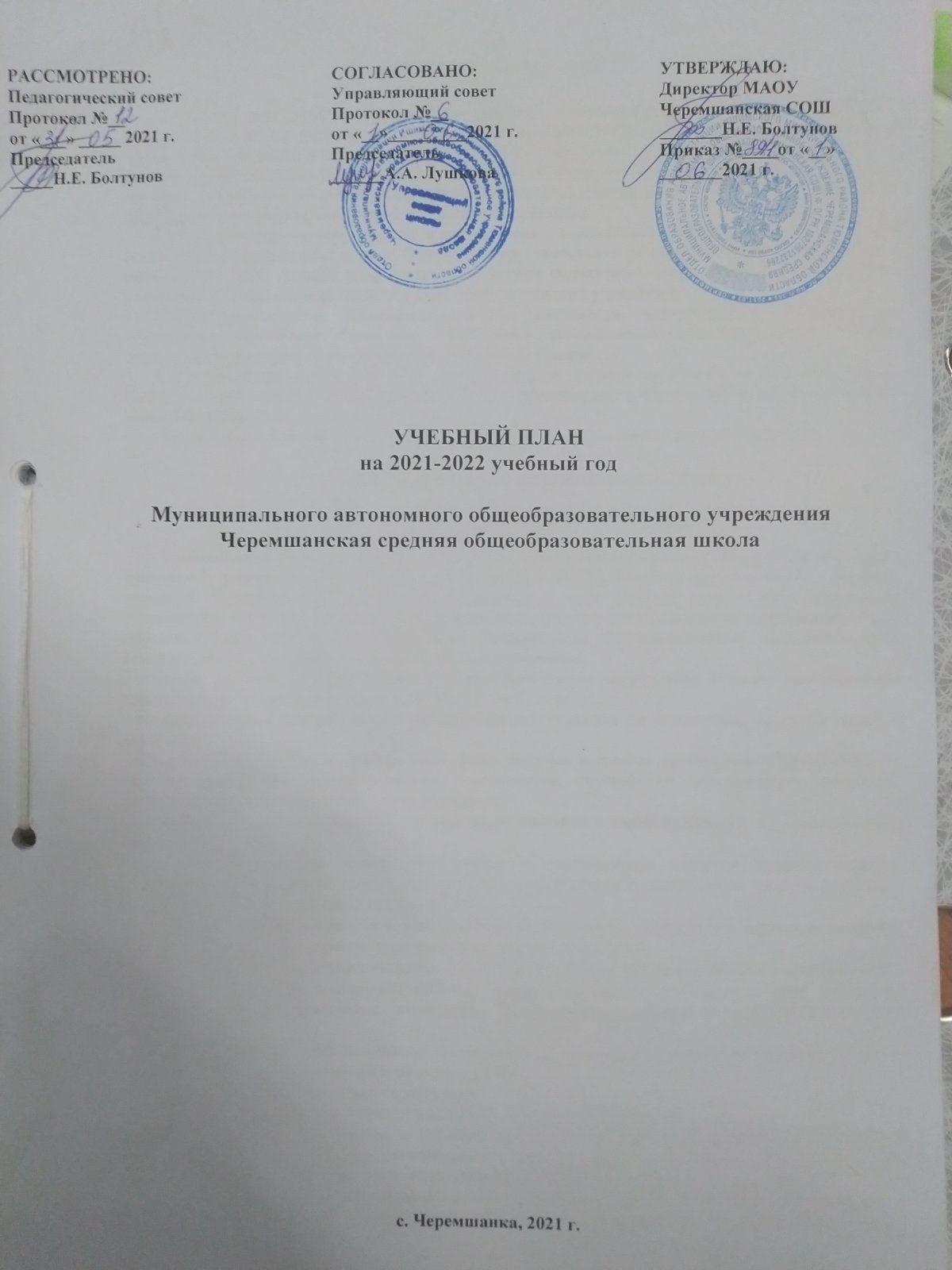 ПОЯСНИТЕЛЬНАЯ ЗАПИСКА        Учебный план МАОУ Черемшанская средняя общеобразовательная  школа определяет максимальный объем учебной  нагрузки учащихся, распределяет  учебное время, отводимое на освоение федерального и школьного компонентов государственного образовательного стандарта по классам и образовательным областям, устанавливает перечень учебных предметов и объём учебного времени, отводимого на освоение программ общего образования и обеспечение государственных образовательных стандартов по уровням общего образования.       Содержание образования строится в соответствии с ориентацией образовательного процесса на индивидуально-личностный подход. Основной акцент делается на развитие личности, её активность и самостоятельность. Данный план составлен с учетом социального заказа семей, уровня развития учащихся, местных условий, возможностей образовательного учреждения.       Школа работает по общеобразовательным программам, утвержденным Министерством образования Российской Федерации. Определено естественнонаучное направление, которое отражается во внеурочной деятельности и элективных курсах.       Обучение ведется в режиме 5-ти дневной недели. Занятия организованы в первую смену. Внеурочная деятельность обеспечивается блоком дополнительного образования и индивидуальными занятиями с учащимися.        Во всех классах все предметы федерального компонента реализуются в полном объёме. Раздел 1. Начальное общее образование (1-4 классы)ПОЯСНИТЕЛЬНАЯ ЗАПИСКА  Учебный план Муниципального автономного общеобразовательного учреждения Черемшанская средняя общеобразовательная школа 1- 4 классов на 2021-2022 учебный год сформирован с учётом основной образовательной программы и включает в себя учебный план и план внеурочной деятельности. ООП НОО обеспечивает достижение обучающимися результатов освоения основных образовательных программ, установленных федеральными государственными образовательными стандартами и с учётом основных школьных целей обучения: - создание условий для реализации агротехнологического направления (класса) постановление правительства Тюменской области от 31.05.2017 № 575 –рп.;- создание условий для повышения качества знаний учащихся по математике, русскому языку и литературе;- обеспечение адекватности применяемых форм, методов и средств организации образовательного процесса возрастным психофизическим особенностям, склонностям, способностям, интересам, требованиям охраны жизни и здоровья учащихся; - создание благоприятных условий для адаптации учащихся к жизни в обществе и разностороннего развития личности; - создание основы для осознанного выбора и последующего освоения профессиональных образовательных программ, подготовка учащихся к эффективному творческому труду в различных сферах научной и практической деятельности; - воспитание гражданственности и любви к Родине, обучение и воспитание в интересах личности, общества, государства, привитие экологической культуры поведения.         В соответствии с поставленными целями обучения в школе задачами учебного плана являются:- реализация общеобразовательных рабочих программ, обеспечивающих получение учащимися начального общего образования, выполнение федерального государственного образовательного стандарта;- создание положительной мотивации школьников к изучению математики, русскому языку и литературе с целью качественной подготовки к ГИА;- широкое применение электронного обучения; - внедрение новых образовательных технологий;- ознакомление учащихся школы с региональными проблемами, формирование экологического поведения, создание условий для оптимальной социальной адаптации в рамках 10% регионального компонента в содержание предметов федерального компонента.          Ожидаемые результаты направлены на достижения уровня элементарной грамотности, овладение универсальными учебными умениями и формирование личностных качеств обучающихся в соответствии с требованием ФГОС.Учебный план 1-4 классов  ориентирован на 4-летний нормативный срок освоения образовательных программ начального общего образования  по программе «Начальная школа 21 века» под редакцией Н. Ф. Виноградовой.Учебный план регламентирует организацию и содержание образовательного процесса школы, выполняет требования ФГОС о соотношении количества учебных занятий и количества часов внеучебной деятельности на всех уровнях.Учебный план МАОУ Черемшанская средняя общеобразовательная школа на 2020 -2021 учебный год разработан на основании Перечня нормативно-правовых документов, регламентирующих формирование Учебных планов начального общего образования (Приложение 1).            Организация образовательного процесса регламентируется календарным учебным графиком. Режим функционирования устанавливается в соответствии с СанПин 2.4.2821-20, утверждёнными постановлением Главного государственного санитарного врача Российской Федерации от 28.09.2020 № 28, (в ред. Постановления Главного государственного санитарного врача РФ № 61573 от 18.12.2020 г.) и Уставом МАОУ Черемшанская СОШ. Данный учебный план предусматривает работу школы в режиме 5 дневной учебной недели для общеобразовательных классов в одну смену. Продолжительность учебного года в 1 классах 33 учебные недели, во 2-4 классах 34 недели. Образовательная недельная нагрузка равномерно распределяется в течение учебной недели, при этом объем максимально допустимой аудиторной недельной нагрузки в течение дня составляет:- для обучающихся 1-х классов - не более 4 уроков и один раз в неделю 5 уроков за счёт урока физической культуры;- для обучающихся 2 - 4 классов - не более 5 уроков;      В первых классах максимально допустимая аудиторная нагрузка при 5-дневной неделе – 21 час, во 2-4 классах максимально допустимая аудиторная нагрузка при 5 –дневной неделе – 23 часа.       Продолжительность уроков во 2 - 4 классах – 45 минут каждый.         В середине учебного дня проводится динамическая пауза продолжительностью 40 минут.       Обучение в 1 классе осуществляется с соблюдением следующих дополнительных требований:- учебные занятия проводятся по 5-дневной учебной неделе и только в первую смену; - использование "ступенчатого" режима обучения в первом полугодии (в сентябре, октябре - по 3 урока в день по 35 минут каждый, в ноябре-декабре - по 4 урока по 35 минут каждый; январь - май - по 4 урока по 40 минут каждый); - в середине учебного дня проводится динамическая пауза продолжительностью 40 минут;- обучение проводится без балльного оценивания знаний обучающихся и домашних заданий; - дополнительные недельные каникулы в середине третьей четверти.       Домашнее задание даётся обучающимся с учётом возможности их выполнения в следующих пределах: во 2- 3 классах до – 1,5 часа, в 4 классе – до 2 часов.        Учебные занятия начинаются с 8.30 часов.       При реализации образовательных программ используются учебники, включённые в федеральный перечень учебников (Приказ Минобрнауки России от 31 марта 2014 года № 253 ( в последней редакции от 05.07.2017 №629).  (Приложение 4).       Учебный план НОО состоит из 2 разделов: учебной деятельности и внеурочной деятельности.  Раздел «Учебная деятельность» включает обязательные для изучения учебные предметы федерального компонента.Предметная область «Русский язык и литература»Предметная область «Филология» включает учебные предметы: русский язык, литературное чтение.Предмет «Русский язык» изучается: в 1 классе – 5 часов в неделю (165 часов в год), во 2- 4 классах – 5 часов в неделю (170 часов в год).Предмет «Литературное чтение» изучается: в 1 классе – 4 часа в неделю (132 часа в год), во 2-3 классах – 4 часа в неделю (136 часов в год), в 4 классе – 3 часа в неделю (102 часа в год).Основными задачами реализации содержания являются: формирование первоначальных представлений о единстве и многообразии языкового и культурного пространства России, о языке как основе национального самосознания. Развитие диалогической и монологической устной и письменной речи, коммуникативных умений, нравственных и эстетических чувств, способностей к творческой  деятельности.Предметная область «Родной язык и литературное чтение на родном языке»Предметная область «Родной язык и литературное чтение на родном языке» включает учебные предметы: родной язык (русский), литературное чтение на родном языке (русском) на основании приказа Минобрнауки России об изменении во ФГОС от 31.12.2015 г. № 1576 и федерального закона о внесении изменений в статьи 11 и 14 ФЗ «Об образовании в РФ» № 317 от 3.08.2018. Предмет «Родной язык (русский)» изучается: в 1 классе – 0.5 часа в неделю (17 часов в год), во 2- 4 классах – 0.5 часа в неделю (17 часов в год).Предмет «Литературное чтение на родном языке (русском)» изучается: в 1 классе – 0.5 часа в неделю (17 часов в год), во 2-4 классах – 0.5 часа в неделю (17 часов в год).Основными задачами реализации содержания являются: формирование первоначальных представлений о единстве и многообразии языкового и культурного пространства России, о языке как основе национального самосознания. Развитие диалогической и монологической устной и письменной речи на родном языке, коммуникативных умений, нравственных и эстетических чувств, способностей к творческой  деятельности на родном языке.Предметная область «Иностранный язык»Предмет «Иностранный язык (английский)» изучается: во 2-4 классах – 2 часа в неделю (68 часов в год).Предметная область «Основы религиозных культур и светской этики»В федеральном компоненте учебного плана для 4-го класса курс «Основы религиозной культуры и светской этики» направлен на формирование у обучающихся мотиваций к осознанному нравственному поведению, основанному на знании и уважении культурных и религиозных традиций многонационального народа России, а также к диалогу с представителями других культур и мировоззрений. Комплексный курс является светским. В 2017-2018 учебном году учащимся будет преподаваться   модуль «Основы светской этики» по программе автора М. Т. Студеникина (издательство «Просвещение»)  в соответствии с запросами родителей (законных представителей) по результатам анкетирования. На данный модуль в учебном плане выделено – 1 час в неделю (34 часа в год)  и фиксируется в АИС ЭШ, является безотметочным, на промежуточную аттестацию обучающихся 4 класса не выносится.Предметная область «Математика и информатика»Предметная область «Математика и информатика» представлена учебным предметом «Математика». Предмет «Математика» изучается в 1 классе – 4 часа в неделю (132 часа в год), во 2-4 классах- 4 часа в неделю (136 часов). Предмет «Информатика», направленный на обеспечение первоначальных представлений о компьютерной грамотности, изучается во 2 – 4 классах в рамках учебного предмета «Математика» (автор программы А. В. Горячев). Основными задачами реализации содержания являются: развитие математической речи, логического и алгоритмического мышления, воображения, обеспечение первоначальных представлений о компьютерной грамотности.Предметная область «Обществознание и естествознание»Предметная область «Обществознание и естествознание» представлена учебным предметом «Окружающий мир». Предмет «Окружающий мир» изучается: в 1 классе – 2 часа в неделю (66 часов в год), во 2-4 классах – 2 часа в неделю (68 часов в год).Учебный предмет «Окружающий мир (человек, природа, общество)» является интегрированным  (Письмо  Министерства образования и науки РФ от 27.04.2007  № 03-898). В его содержание дополнительно введены разделы социально-гуманитарной направленности, а также элементы основ безопасности жизнедеятельности. Особое внимание уделяется формированию у младших школьников здорового образа жизни, элементарных знаний поведения в экстремальных ситуациях, и, прежде всего, знаний правил дорожного движения. Предметная область «Искусство»Предметная область «Искусство» представлена учебными предметами: «Музыка» и «Изобразительное искусство».Предмет «Музыка» изучается: в 1 классе – 1 час в неделю (33 часа в год), во 2-4 классах – 1 час в неделю (34 часа в год).Предмет «Изобразительное искусство» изучается: в 1 классе – 1 час в неделю (33 часа в год), во 2-4 классах – 1 час в неделю (34 часа в год).Основными задачами реализации содержания являются: развитие способностей к художественно-образному, эмоционально-ценностному восприятию произведений изобразительного и музыкального искусства, выражению в творческих работах своего отношения к окружающему миру.Предметная область «Технология»Предметная область «Технология» представлена учебным предметом «Технология». Предмет «Технология» изучается: в 1 классе – 1 час в неделю (33 часа в год), во 2-4 классах – 1 час в неделю (34 часа  в год). Основными задачами реализации  содержания являются: формирование опыта как основы обучения и познания, осуществления поисково-аналитической деятельности для практического решения прикладных задач с использованием знаний, полученных при изучении других учебных предметов, формирование первоначального опыта практической   преобразовательной деятельности.Предметная область «Физическая культура»Предмет «Физическая культура» изучается: в 1-4  классах – 2 часа в неделю аудиторно (68 часов в год). Третий час физической культуры с 1 по 4 класс вынесен за рамки аудиторной нагрузки (2+1*) на основании СанПин 10.5 и 10.20. Основными задачами реализации содержания предмета «Физическая культура» являются: укрепление здоровья, содействие гармоничному физическому, нравственному и социальному развитию, успешному обучению, формированию первоначальных умений саморегуляции средствами физической культуры. Формирование установки на сохранение и укрепление здоровья, навыков здорового и безопасного образа жизни. Содержание занятий третьего часа физкультуры  в 1 - 4  классах предусматривает занятия спортивными играми, физическими упражнениями, гимнастикой  на формирование правильной осанки,  профилактику сезонных заболеваний,  развитие двигательной активности младших школьников. Для занятий используются школьный спортивный зал и спортивная площадка, естественные природные ландшафты, максимально используются возможности светового дня.          В оздоровительных целях двигательная активность слагается из участия учащихся в комплексе мероприятий:- физкультминуток на уроках;- подвижных игр на переменах (две перемены по 20 минут);- внеклассных занятий и соревнований;- Дней здоровья;- самостоятельных занятий физкультурой и спортом.         Изучение региональных (национально-региональных) особенностей, тем краеведческой направленности учитывается педагогами при формировании рабочих программ, учебно-тематических планов в рамках учебных предметов федерального компонента (литературное чтение, окружающий мир, музыка, изобразительное искусство, технология, в 4 классе Основы религиозных культур и светской этики) и составляет не менее 10% от общего нормативного времени, отводимого на освоение программ по предметам:Время, отведённое на изучение национально-региональных особенностей, может быть использовано комплексно - на проведение экскурсий, походов, выставок, концертов (согласно образовательной программе учреждения).Учебный план 1-4 классМАОУ Черемшанская средняя общеобразовательная школана 2021 – 2022 учебный год (согласно ФГОС).*- 1 час физкультуры вынесен за рамки аудиторной нагрузки (СанПин 10.5) в соответствии с СанПин 10.20      Промежуточная аттестация во 2-4 классах проводится с 11 апреля 2022 года по 20 мая 2022 года без прекращения общеобразовательного процесса. В 1 классе проводится диагностическая работа по выявлению сформированности личностных и метапредметных навыков. Формы проведения итоговой промежуточной аттестации обучающихся на уровне начального общего образования представлены в таблице 1. Педагогический совет в сентябре принимает решение о сроках предоставления материала для промежуточной аттестации по всем предметам учебного плана.Промежуточная аттестация обучающихся уровня начального общего образованияТаблица 1      Раздел «Внеурочная деятельность» осуществляется за рамками учебного процесса, но при этом, обеспечивает взаимосвязь и преемственность общего и дополнительного образования, и способствует формированию предметных, метапредметных, социальных компетенций и личностного развития детей.      Внеурочная деятельность организуется по направлениям развития личности: спортивно-оздоровительное, духовно-нравственное, социальное, общеинтеллектуальное, общекультурное.Внеурочная деятельность учитывает особенности, образовательные потребности, интересы учащихся и их родителей и реализует дополнительные программы в соответствии с количеством внеаудиторных часов учебного плана во второй половине дня. Для организации внеурочной деятельности используются ресурсы школы, связь с объектами культуры на селе - сельским Домом культуры, местной библиотекой. Учащиеся охвачены внеурочной деятельностью по 5 направлениям 100%.    Внеурочная деятельность в 1-4 классах реализуется во второй половине дня, после динамической паузы.  Весь объем внеурочной деятельности разделен на 2 части:- Первая часть включает регулярные занятия, которые проводятся с четко фиксируемой периодичностью. Аудиторные занятия проводятся в форме экскурсии, кружков, секции, клубов, студии, творческих мастерских, классных часов  по расписанию в объеме 6 часов в 1-4 классах; - Вторая часть включает нерегулярные внеурочные занятия, реализующиеся в рамках мероприятий (походы, турниры, игры, конкурсы, предметные недели, праздники, соревнования, социальные практики и др.) организованных в школе, как в течение учебной недели, так и в период каникул, в выходные и праздничные дни. Объем внеаудиторных занятий 2 часа в неделю.        Итогом внеурочной деятельности обучающихся, групп обучающихся, занимающихся тем или иным видом внеурочной деятельности, классов начального общего образования являются следующие конечные продукты: участие   в общешкольных проектах;участие в общешкольных праздниках;участие в спортивных мероприятиях;участие в школьных, окружных и районных конференциях молодых исследователей «Шаг в будущее» с индивидуальными и групповыми исследовательскими проектами;участие в выставках декоративно-прикладного, художественного и технического творчества.* - нерегулярные занятияВнеурочная деятельность реализуется по направлениям развития личности:Спортивно – оздоровительное направление ориентировано на формирование у ребёнка признания ценности здоровья, чувства ответственности за сохранение и укрепление своего здоровья, реализуется через спортивный клуб («Поиграй-ка» 0,5 часа в неделю), который проводится на базе общеобразовательного учреждения учителем начальных классов и нерегулярные занятия.Духовно-нравственное направление ориентировано на воспитание патриотических чувств обучающихся, их гражданственности, уважения к правам, свободам и обязанностям человека и нравственных чувств и этического сознания; получение знаний о прекрасном, воспитание умений видеть, чувствовать, понимать и создавать прекрасное, данное направление реализуется в 1-4 классах через нерегулярные занятия.Социальное направление ориентировано на формирование у детей первоначальных навыков культуры труда, организации коллективной и индивидуальной работы, умений самостоятельно или коллективно реализовывать социально-значимую деятельность и осознания своей роли в ней как преобразователя, бережного отношения и любви к природе. Классные руководители по данному направлению выстраивают систему воспитательной работы через социальные акции, классные проекты, предметные проекты и т.д., поэтому данное направление реализуется через план воспитательной работы «Экология души» с 1-4 класс 1 часа в неделю и нерегулярные занятия. Организуют классные руководители.Общеинтеллектуальное направление направлено на формирование способностей к эффективному и нестандартному мышлению, которые дети быстро переносят на другие предметы и используют при решении любых жизненных проблем. Данное направление реализуется через работу творческой мастерской «Легоконструирование», 1 час в неделю в 1-4 классе и  лаборатории «Экознайки» в рамках естественнонаучного направления, игры «Шахматы» 0,5 часа в неделю и нерегулярные занятия. Занятие организует школа.Общекультурное направление направлено на воспитание ребёнка через приобщение к лучшим традициям народной культуры, непрерывное образование детей в творческой деятельности, которое включает формирование зрительных представлений, развитие чувства цвета, ритма, композиции, эстетического и художественного вкуса. Данное направление реализуется через работу студии при СБ «Марья Искусница» 1 час в неделю в 1-2 классе, студии при СБ «В гостях у сказки» 1 час в неделю в 3-4 классе и нерегулярные занятия.План внеурочной деятельности в 1-4 классах (регулярные занятия)* - нерегулярные занятияПлан внеурочной деятельности в 1- 4 классах (нерегулярные занятия)Раздел 2. Основное общее образование (5-9 классы)ПОЯСНИТЕЛЬНАЯ ЗАПИСКА       Учебный план МАОУ Черемшанская СОШ 5-9 классов на 2021-2022 учебный год сформирован с учётом основной образовательной программы и включает в себя учебный план и план внеурочной деятельности. ООП ООО обеспечивает достижение обучающимися результатов освоения основных образовательных программ, установленных федеральными государственными образовательными стандартами и с учётом основных школьных целей обучения: - создание условий для реализации агротехнологического направления постановление правительства Тюменской области от 31.05.2017 № 575 –рп.;- создание условий для повышения качества знаний учащихся по математике, русскому языку и литературе;- обеспечение соответствия содержания образования уровню ФГОС;- обеспечение адекватности применяемых форм, методов и средств организации образовательного процесса возрастным психофизическим особенностям, склонностям, способностям, интересам, требованиям охраны жизни и здоровья учащихся; - создание благоприятных условий для адаптации учащихся к жизни в обществе и разностороннего развития личности; - создание основы для осознанного выбора и последующего освоения профессиональных образовательных программ, подготовка учащихся к эффективному творческому труду в различных сферах научной и практической деятельности; - воспитание гражданственности и любви к Родине, обучение и воспитание в интересах личности, общества, государства, привитие экологической культуры поведения.      В соответствии с поставленными целями обучения в школе задачами учебного плана являются:- реализация общеобразовательных рабочих программ, обеспечивающих получение учащимися начального общего образования, выполнение федерального государственного образовательного стандарта;-создание положительной мотивации школьников к изучению математики, русскому языку и литературе с целью качественной подготовки к ГИА;- широкое применение электронного обучения; - внедрение образовательной робототехники (в том числе ИКТ, проектных и продуктивных) образовательных технологий;- ознакомление учащихся школы с региональными проблемами, формирование экологического поведения, создание условий для оптимальной социальной адаптации в рамках 10% регионального компонента в содержание предметов федерального компонента.Ожидаемые результаты: достижение уровня функциональной грамотности, соответствующего основной школы, и готовность к обучению по программам ООО, осознанному профессиональному выбору.       Учебный план V - lX классов ориентирован на 5-летний нормативный срок освоения образовательных программ основного общего образования.        Учебный план регламентирует организацию и содержание образовательного процесса школы, выполняет требования ФГОС о соотношении количества учебных занятий и количества часов внеучебной деятельности на всех уровнях.        Учебный план основного общего образования обеспечивает освоение обязательного минимума содержания основных образовательных программ общего образования по всем предметам, подготовку учащихся к осуществлению осознанного выбора индивидуальной образовательной и профессиональной траектории.       Учебный план МАОУ Черемшанская средняя общеобразовательная школа на 2021 - 2022 учебный год разработан на основании Перечня нормативно-правовых документов, регламентирующих формирование Учебных планов основного общего образования (Приложение 2).       Организация образовательного процесса регламентируется календарным учебным  графиком. Режим функционирования устанавливается в соответствии с СанПин 2.4.2821-20, утверждёнными постановлением Главного государственного санитарного врача Российской Федерации от 28.09.2020 № 28, (в ред. Постановления Главного государственного санитарного врача РФ № 61573 от 18.12.2020 г.)и Уставом МАОУ Черемшанская СОШ. Данный учебный план предусматривает работу школы в режиме 5 дневной учебной недели для общеобразовательных классов в одну смену. Продолжительность учебного года в 5-8 классах 34 недели. В 9 классе продолжительность учебного года составляет 34 учебных недель (не включая летний экзаменационный период). Образовательная недельная нагрузка равномерно распределяется в течение учебной недели, при этом объем максимально допустимой нагрузки в течение дня составляет: - для обучающихся 5 - 6 классов - не более 6 уроков; - для обучающихся 7 – 9  классов - не более 7 уроков.       Продолжительность уроков в 5 - 9 классах – 45 минут каждый.  Режим работы школы обеспечивает выполнение базового компонента и использование школьного компонента в соответствии с потребностями и интересами обучающихся. Учебные занятия начинаются в 8.30 часов. Продолжительность перемен между уроками составляет не менее 10 минут, после 2 и 3 уроков по 20 минут каждая. Домашнее задание даётся обучающимся с учётом возможности их выполнения в следующих пределах: 5 классе до – 2 часов, в 6-8  классах– до 2,5 часов, в 9 классе до 3, 5 часов.        При реализации образовательных программ используются учебники, включённые в федеральный перечень учебников (Приказ Минобрнауки России от 31 марта 2014 года № 253 (в последней редакции от 05.07.2017 №629) (Приложение 4).      Обучающиеся 5-9 класса обучаются в штатном режиме в соответствии с ФГОС основного общего образования.         Учебный план 5-9 классов состоит из 2 разделов: учебной деятельности и внеурочной деятельности.  Раздел «Учебная деятельность» включает обязательные для изучения учебные предметы федерального компонента.Предметная область «Русский язык и литература» представлена предметом «Русский язык» и  «Литература». Предмет «Русский язык»  изучается в 5 классе – 5 часов в неделю  (170 часов в год), в 6 классе – 6 часов (204 часа в год), в 7 классе - 4 часа в неделю (136 часов в год), в 8 классе - 3 часа (102 часа в год), в 9 классе- 3 часа (102 часа в год) .Целью изучение учебного предмета «Русский язык» в основной школе является формирование общеучебных умений, навыков и обобщенных способов деятельности, в основе которых также задействованы все виды речемыслительной деятельности: коммуникативные (владение всеми видами речевой деятельности и основами культуры устной и письменной речи, базовыми умениями и навыками использования языка в жизненно важных для обучающихся сферах и ситуациях общения), интеллектуальные (сравнение и сопоставление, соотнесение, синтез, обобщение, абстрагирование, оценивание и классификация), информационные (умение осуществлять библиографический поиск, извлекать информацию из различных источников, умение работать с текстом), организационные (умение формулировать цель деятельности, планировать ее, осуществлять самоконтроль, самооценку, самокоррекцию).Учебный предмет «Литература» изучается 5 и 6  классах– 3 часа в неделю (102 часа в год), в 7 классе -2 часа в неделю (68 часов в год), в 8 классе -2 часа в неделю (68 часов в год), в 9 классе-3 часа (102 часа в год).Сформулированные в стандарте цели литературного образования в основной школе сгруппированы в четыре смысловых блока: воспитание, развитие, освоение знаний, овладение умениями. Предметная область «Родной язык и родная литература» включает учебные предметы: родной язык (русский), родная литература (русская) на основании приказа Минобрнауки России об изменении во ФГОС от 31.12.2015 г. № 1577 и федерального закона о внесении изменений в статьи 11 и 14 ФЗ «Об образовании в РФ» № 317 от 3.08.2018.Предмет «Родной язык (русский)» изучается: в 8-9 классах – 0.5 часа в неделю (17 часов в год).Предмет «Родная литература (русская)» изучается: в 8-9 классах – 0.5 часа в неделю (17 часов в год). В 5-7 классах предмет «Родной язык (русский)» изучается через региональный компонент в предмете «Русский язык», предмет «Родная литература (русская)» через региональный компонент в предмете «Литература». Основными задачами реализации содержания являются: понимание русского языка как одной из основных национально-культурных ценностей русского народа, определяющей роли родного языка в развитии интеллектуальных, творческих способностей и моральных качеств личности, его значения в процессе школьного образования, осознание эстетической ценности родного русского языка, потребность сохранить чистоту русского языка как явления национальной культуры.Предметная область «Иностранный язык» Соблюдая преемственность с начальной школой, в 5 - 9  классах продолжено изучение английского языка по 3 часа в неделю (102 часа в год). Основными целями изучения иностранного языка являются: -развитие иноязычной коммуникативной компетенции (речевой, языковой, социокультурной, компенсаторной и учебно-познавательной); -развитие и воспитание школьников средствами иностранного языка. Задаваемое содержание ориентировано на образование, воспитание и развитие личности школьника средствами изучаемого языка. Предложенный объем учебного времени достаточен для освоения иностранного языка на функциональном уровне.Второй иностранный язык (немецкий) преподается  в 5-9 классах 1 час в неделю (34 часа в год) на основании статьи 28 ФЗ № 273.Основной целью обучения второму иностранному языку (немецкому языку) является достижение обучающимися элементарного уровня владения коммуникативной компетенцией. На данном этапе обучения предусматривается развитие общеучебных умений, навыков и способов деятельности, дальнейшее развитие у учащихся способности к межкультурному общению, что предполагает формирование положительного переноса знаний, умений и навыков, полученных при изучении первого иностранного языка (английского) в область изучения второго иностранного языка. В рамках учебного предмета «Иностранный язык» в 5-9 классах реализуется программа учебного предмета «Английский язык» авторов Вербицкая М. В., Б. Эббс, Э. Уорелл, Э. Уорд,  под редакцией Вербицкой М.В. Второй иностранный язык (немецкий) авторов М. М. Аверин, Ф. Джин, Л. Рорман.Предметная область «Математика и информатика» Учебный предмет «Математика» изучается в 5 и 6  классе в объеме  5 часов в неделю (170 часов в год).  Цели обучения математики: - формирование представлений о математике как универсальном языке науки, средства моделирования явлений и процессов, об идеях и методах математики; - развитие логического мышления, пространственного воображения, алгоритмической культуры, критичности мышления на уровне, необходимом для будущей профессиональной деятельности; -овладение математическими знаниями и умениями, необходимыми в повседневной жизни, для изучения школьных естественнонаучных дисциплин на базовом уровне, для получения образования в областях, не требующих углубленной математической подготовки; - воспитание средствами математики культуры личности, понимания значимости математики для научно-технического прогресса, отношения к математике как к части общечеловеческой культуры через знакомство с историей развития математики. В 7-9  классах образовательная область «Математика» изучается предметами алгебра и геометрия (пункт 2.2.2.8 Примерной основной образовательной программы основного общего образования, одобренной решением федерального учебно-методического объединения по общему образованию, протокол от 8 апреля 2015 г. № 1/15). В 7-9 классах реализуется  3-х часовая (102 часа в год) программа в 7-9 классах по алгебре (Мордкович А. Г.) и 2-х часовая (68 часов в год) программа по геометрии (Атанасян Л. С.). На основании базисного учебного плана основного общего образования РФ и  Порядка заполнения, учета и выдачи аттестатов об основном общем и среднем общем образовании и их дубликатов, утв. приказом Министерства образования и науки РФ от 14 февраля 2014 г. N 115 в данном учебном плане (и электронном журнале) указываем предмет «математика (алгебра)» и «математика (геометрия)».Предмет  «Информатика» в  7-9  классе  изучается, как самостоятельный предмет федерального компонента учебного плана в объёме 1  час  в неделю (34 часа в год).Предметная область «Общественно-научные предметы»Учебный предмет «История» представлен  разделами «История России» и «Всеобщая история» (в электронном журнале «История России. Всеобщая история»).  В 5-8 классе по 2 часа в неделю (68 часов в год), в 9-м классе 3 часа в неделю (102 часа в год). Учебный предмет «Обществознание» изучается с  6 класса по 1 часу в неделю (34 часа в год), в 7- 9  классах -1 час в неделю (34 часа в год).Учебный предмет «География» изучается с 5 класса. В 5 - 6   классе по одному часу в неделю (34 часа в год), в 7- 9 классе 2 часа в неделю (68 часов в год). Структура целей представлена на пяти уровнях и включает освоение знаний; овладение умениями; развитие, воспитание и практическое применение географических знаний и умений. Предметная область «Естественно-научные предметы»Учебный предмет «Биология» изучается с 5 класса.  В 5 -7  классе по одному часу в неделю (34 часа в год), в 8-9 классе 2 часа в неделю (68 часов в год). Учебный предмет «Физика»  изучается в 7-8 классах – 2 часа в неделю (68 часов в год), в 9-м классе 3 часа в неделю (102 часа в год). Учебный предмет «Химия» изучается в 8-9 классах – 2 часа в неделю (68 часов в год). Основными задачами реализации содержания являются: - формирование целостной научной картины мира; - понимание биологических законов природы, формирование оптимальных отношений человека и природы, возрастающей роли естественных наук и научных исследований в современном мире, постоянного процесса эволюции научных знаний, овладение научным подходом к решению различных задач.  Предметная область «Искусство» представлена учебными предметами «Изобразительное искусство» и «Музыка». «Изобразительное искусство» преподается в 5-8 классах - 1 час в неделю (34 часа в год), «Музыка» в 5-8 классах  - 1 час в неделю (34 часа в год). Учебный предмет «Технология» изучается в 5-7 классе - 2 часа в неделю (68 часов), в 8 классе - 1час в неделю (34 часа в год). Обучение школьников технологии строится на основе освоения конкретных процессов преобразования и использования материалов, энергии, информации, объектов природной и социальной среды знаний; овладение умениями; развитие, воспитание и практическое применение технологических знаний и умений. Предметная область «Физическая культура и ОБЖ»Учебный предмет «Физическая культура» изучается по три часа в неделю (102 часа в год) с 5-7 классы. В 8-9-м классе 2 часа в неделю (68 часов в год) в рамках аудиторной нагрузки и 1 час реализован через вынесение за рамки аудиторной нагрузки (СанПин п.10.5) в соответствии с СанПин п.10.20 . Учебный предмет «Основы безопасности жизнедеятельности» в 8-9 классах  изучается как самостоятельный предмет федерального компонента учебного плана 1 час в неделю (34 часа в год).Предметная область «Основы духовно-нравственной культуры народов России» (предметная область ОДНКНР) является логическим продолжением предметной области (модульного учебного курса) «Основы религиозных культур и светской этики»  начальной школы. В рамках ФГОС ООО изучение ОДНКНР осуществляется интегрировано в предметных областях «Филология», «Общественно научные предметы», «Искусство» через учебные  предметы  литература, история, музыка, изобразительное искусство,  а также в рамках реализации мероприятий плана внеурочной деятельности (кружок «Истоки» в 5-6 классах и «Обществознание» в 5 классе).  При изучении предмета «ОДНКНР»  учитываются  национальные, региональные и этнокультурные особенности Тюменской области и образовательной организации.         Изучение тематики национально-регионального содержания осуществляется в рамках общеобразовательных предметов, в объеме 10%:       Время на изучение данной тематики может быть использовано комплексно - на проведение экскурсий, походов, выставок, концертов.       Предпрофильная подготовка реализуется за счет школьного компонента предметными курсами по выбору учащихся и их родителей:         5 класс – предметный курс по обществознанию «Обществознание» на основе учебника «Обществознание» в количестве 34 часа;      7 класс – предметный курс по биологии «Экология животных» (автор В.Г. Бабенко, Д.В. Богомолов) в объеме  34 часов.       В рамках реализации Комплекса мер, направленных на систематическое обновление содержания общего образования (приказ МОН РФ от 15.12.2016 № 1598), а также поручения Правительства Тюменской области о необходимости подготовки инженерно-технических кадров для развития региона, на основании предложений от муниципальных органов управления образованием были сформированы предметные лаборатории. Кроме того, был сформирован перечень предприятий, на базе которых возможна реализация практической части образовательных предметов и проектов («уроки на производстве»). В связи с этим на уроках: биологии, физики, географии в 7, 8 классах проводятся виртуальные экскурсии на предприятия Тюменской области. Особое внимание уделяется предприятиям Ишимского района (агрохолдинг «Юбилейный») и конкретно с. Черемшанки (завод по производству круп ООО «Черемшанское»). Во все программы включен блок «Актуальная тематика региона», который содержит перечень предприятий, организаций, учебных заведений для ознакомления с содержанием их деятельности н на уроках, экскурсиях, в рамках реализации проектов и т. д.        В тематическом планировании по предметам выделена колонка «Интеграция предметов», в которой представлены интегративные связи предметов, общие темы, примерные сроки для включения в календарно-тематическое планирование, виды деятельности.Учебный план МАОУ Черемшанская СОШна 2021-2022 учебный год5- 9 класс (согласно ФГОС)     * - 1 час физкультуры вынесен за рамки аудиторной нагрузки (СанПин 10.5) в соответствии с СанПин 10.20.     Промежуточная аттестация в 5-8 классах проводится с 11 апреля 2022 года по 20 мая 2022 года без прекращения общеобразовательного процесса. Формы проведения итоговой промежуточной аттестации обучающихся на уровне основного общего образования представлены в таблице 2. Педагогический совет в сентябре принимает решение о сроках предоставления материала для промежуточной аттестации по всем предметам учебного плана. Сроки проведения государственной итоговой аттестации обучающихся в 9-м классе устанавливаются Министерством образования и науки РФ.                                                                                                                              Таблица № 2Промежуточная аттестация обучающихся уровня основного общего образования      Раздел  «Внеурочная деятельность» в рамках ФГОС на уровне основного общего образования направлена на достижение планируемых результатов освоения основной образовательной программы и поэтому является механизмом, обеспечивающим взаимосвязь и преемственность общего и дополнительного образования, способствующим формированию предметных, метапредметных, социальных компетенций и личностного развития детей. Задачи выстраивания внеурочной деятельности заключаются в следующем: - создать все необходимые условия детям, чтобы узнать и попробовать себя в разных сферах реализации потенциала способностей;- выявить или сформировать конструктивный интерес к определённому виду деятельности (вовлечь ребёнка в продуктивную практику); - оказать своевременную поддержку и способствовать максимальному раскрытию таланта ребёнка; - задействовать (создать) требуемые ресурсы для реализации потенциала каждого ребёнка через построение оптимального образовательного маршрута учебной и внеучебной деятельности; - способствовать полноценному достижению планируемых предметных, метапредметных, личностных результатов развития обучающихся; - обеспечить конкурентоспособность, готовность к самостоятельному построению и успешной реализации жизненной траектории после окончания школы.           Внеурочная деятельность осуществляется по направлениям: спортивно-оздоровительное, духовно-нравственное, общеинтеллектуальное, общекультурное, социальное, в форме реализации практико-ориентированных проектов, исследований, разработок, а также с использованием образовательных возможностей экскурсий, интеллектуальных игр, соревнований, олимпиад, школьного научного общества, предметных кружков, секций, студий и т.д. Количество часов, выделяемых на внеурочную деятельность, составляет за 5 лет обучения на этапе основной школы не более 1750 часов, в год – не более 350 часов.          Внеурочная деятельность учитывает особенности, образовательные потребности, интересы учащихся и их родителей и реализует дополнительные программы в соответствии с количеством внеаудиторных часов учебного плана во второй половине дня. Для организации внеурочной деятельности используются ресурсы школы, связь с объектами культуры на селе - сельским Домом культуры, местной библиотекой.        Внеурочная деятельность в 5-9 классах реализуется во второй половине дня, после динамической паузы.  Весь объем внеурочной деятельности разделен на 2 части:- Первая часть включает регулярные занятия, которые проводятся с четко фиксируемой периодичностью. Аудиторные занятия проводятся в форме экскурсии, кружков, секции, клубов, студии, творческих мастерских, классных часов  по расписанию в объеме 5 часов в 8-9 классах и в объёме 6 часов в 5-7 классах;- Вторая часть включает нерегулярные внеурочные занятия, реализующиеся в рамках мероприятий (походы, турниры, игры, конкурсы, предметные недели, праздники, соревнования, социальные практики и др.) организованных в школе, как в течение учебной недели, так и в период каникул, в выходные и праздничные дни. Объем внеаудиторных занятий 2 часа в неделю. Внеурочная деятельность        * - нерегулярные занятия      Внеурочная деятельность реализуется по направлениям развития личности:Спортивно – оздоровительное направление реализуется через спортивный клуб «Чемпион», который осуществляется на базе общеобразовательного учреждения учителем физической культуры и нерегулярные занятия (игры, соревнования, эстафеты). Занятия в клубе организуются для всех учащихся 5-9  классов.Духовно-нравственное направлениеВ 5-6 классах введен предметный кружок «Истоки», где в рабочую программу включены  темы, содержащие вопросы духовно-нравственного воспитания, изучение которых должно обеспечить знания основных норм морали, культурных традиций народов России, формирование представлений об исторической роли религий и гражданского общества в становлении российской государственности. В 5-9 классах кружок «Истоки» проводится 1 час в неделю. Данное направление реализуется и через нерегулярные занятия. Социальное направление помогает детям освоить разнообразные способы деятельности: трудовые, игровые, художественные, двигательные умения, развить активность и пробудить стремление к самостоятельности и творчеству. Осуществляется через социально-значимую деятельность, волонтерство, работу тимуровских отрядов, через организацию работы школьного самоуправления и считается нерегулярным занятием.Общеинтеллектуальное направлениеДанное направление реализуется через работу:- творческой мастерской  «Робототехника» 0,5 часа в неделю в 5-9 классах, организует занятие школа;- кружком «Шахматы» 0,5 часа в неделю в 5-9 классах, организует занятие школа;- лабораторией «Занимательная наука» с 5-9 класс 1 час в неделю;- кружок «Финансовая грамотность» с 5-7 класс 1 час в неделю, организуют занятие классные руководители.Данное направление реализуется и через нерегулярные занятия.Общекультурное направлениеДанное направление реализуется через план воспитательной работы «Я в современном мире». Организуют классные руководители.План внеурочной деятельности в 5-9 классах (регулярные занятия)* - нерегулярные занятияПлан внеурочной деятельности в 5-9 классах (нерегулярные занятия)Раздел 3. Среднее общее образование (10-11 классы)ПОЯСНИТЕЛЬНАЯ ЗАПИСКА     Среднее общее образование - завершающая ступень общего образования, призванная обеспечить функциональную грамотность и социальную адаптацию обучающихся, содействовать их общественному и гражданскому самоопределению. Эти функции предопределяют направленность целей на формирование социально грамотной и социально мобильной личности, осознающей свои гражданские права и обязанности, ясно представляющей потенциальные возможности, ресурсы и способы реализации выбранного жизненного пути. Эффективное достижение указанных целей возможно при введении профильных предметов и элективных курсов, которые ориентированы на индивидуализацию обучения и социализацию обучающихся, в том числе с учетом реальных потребностей рынка труда.         Учебный план для 10 - 11 классов рассчитан на 2-летний нормативный срок освоения образовательных программ среднего общего образования, за период времени 34 учебных недель в год. Продолжительность урока - 45 минут. Пятидневная учебная неделя. Учебные занятия начинаются в 8.30 часов.      При реализации образовательных программ используются учебники, включённые в федеральный перечень учебников (Приказ Минобрнауки России от 31 марта 2014 года № 253 (в последней редакции от 05.07.2017 №629) (Приложение 4).       Организация образовательной деятельности по основной образовательной программе СОО основана на дифференциации содержания с учетом образовательных потребностей и интересов обучающихся, обеспечивающих профильное образование, углубленное изучение профильных учебных предметов основной образовательной программы СОО.       Учебный план 10 – 11 классов ФГОС СОО разработан на основании Перечня нормативно-правовых документов, регламентирующих формирование Учебных планов среднего общего образования (Приложение 3). Учебный план 10 класса ориентирован на реализацию ФГОС СОО и достижение запланированных результатов обучения по ФГОС СОО. Обучение по ООП СОО является профильным, предусматривает организацию активных форм творческой, самостоятельной деятельности учащихся, выполнение ими работ исследовательского характера.       Учебный план, режим работы школы обеспечивают выполнение Федерального государственного образовательного стандарта среднего общего образования в соответствии с интересами и потребностями учащихся, способствуя реализации идеи развития личности в культурно-нравственном и интеллектуальном плане, обеспечивая условия для самовыражения и самоопределения обучающихся.      Учебный план состоит из двух частей: - обязательной части, в которой предусматривает изучение обязательных учебных предметов и учебных предметов на углубленном уровне; - части, формируемой участниками образовательных отношений, в которой предусматривается изучение учебных предметов по выбору из обязательных предметных областей и курсов по выбору. Обязательная часть учебного плана представлена: - предметная область «Русский язык и литература», включающая учебные предметы: «Русский язык» и «Литература». Предмет «Русский язык»  изучается в 10 классе - 1 час в неделю базовый уровень + 2 часа в неделю углубленный профиль (102 часа в год), 11 класс – 2 часа в неделю базовый уровень + 1 час в неделю углубленный профиль (102 часа в год). Предмет «Литература» изучается в 10 и 11 классах – 3 часа в неделю (102 часа в год); - предметная область «Родной язык и родная литература» представлена предметом «Родной язык (русский)» на основании приказа Минобрнауки России об изменении во ФГОС от 31.12.2015 г. № 1578, федеральный закон о внесении изменений в статьи 11 и 14 ФЗ «Об образовании в РФ» № 317 от 3.08.2018 в 10-11 классах в количестве 1 часа в неделю (в год 34 часа);- предметная область «Иностранные языки», включающая учебные предметы: «Иностранный язык (английский)» изучается в 10 и 11 классах в количестве 3 часов в неделю (102 часа в год); - предметная область «Математика и информатика», включающая учебные предметы: «Математика» и «Информатика». В 10 и 11 классах образовательная область «Математика» изучается курсами «алгебра и начала математического анализа» и «геометрия» (Примерная основная образовательная программа среднего общего образования, одобренная решением федерального учебно-методического объединения по общему образованию (протокол от 28 июня 2016 г. № 2/16-з). На основании базисного учебного плана среднего общего образования РФ и  Порядка заполнения, учета и выдачи аттестатов об основном общем и среднем общем образовании и их дубликатов, утв. приказом Министерства образования и науки РФ от 14 февраля 2014 г. N 115 в данном учебном плане (и электронном журнале) указываем предмет «математика (алгебра и начала математического анализа)» в 10-11 классах и предмет «математика (геометрия)» в 10-11 классах. Предмет «Алгебра и начала математического анализа» изучается в 10 классе - 3 часа в неделю базовый уровень + 1 час в неделю углубленный профиль (136 часов в год), предмет «Геометрия» 2 часа в неделю (68 часов в год).   В 11 классе предмет  «Алгебра» – 3 часа в неделю (102 часа в год), предмет «Геометрия» 2 часа в неделю (68 часов в год). Предмет «Информатика» изучается в 10 и 11 классах 1 час в неделю (34 часа в год);- предметная область «Естественно-научные предметы», включающая учебные предметы: «Физика» (10 и 11 класс – 2 часа в неделю (68 часов в год), «Астрономия» (в 10 классе 1 час в неделю (34 часа в год), «Химия» (1 час в неделю (34 часа в год) в 10 и 11 классах), «Биология» (1 час в неделю (34 часа в год) в 10 и 11 классах);- предметная область «Общественно-научные предметы», включающая учебные предметы: «История» (10 и 11 класс – 2 часа в неделю (68 часов в год)), «Обществознание» (10 и 11 класс – 2 часа в неделю (68 часов в год)) и «География» (10 и 11 класс – 1час в неделю (34 часа в год)); - предметная область «Физическая культура, экология и основы безопасности жизнедеятельности», включающая учебные предметы: «Физическая культура» (в 10 и 11 классах – 3 часа в неделю (102 часа в год)); «Основы безопасности жизнедеятельности» (10 и 11 класс – 1 час в неделю (34 часа в год));     Обязательным элементом является выполнение обучающимися индивидуального проекта, выбранного самостоятельно. Индивидуальный проект представляет собой учебный проект или учебное исследование, выполняемое обучающимся в рамках одного или нескольких учебных предметов с целью приобретения навыков в самостоятельном освоении содержания и методов избранных областей знаний и/или видов деятельности, или самостоятельном применении приобретенных знаний и способов действий при решении практических задач, а также развития способности проектирования и осуществления целесообразной и результативной деятельности (познавательной, конструкторской, социальной, художественно- творческой, иной). Для реализации индивидуального проекта каждым учащимся в учебном плане 10 класса ФГОС СОО выделен 1 час в неделю.       Часть учебного плана, формируемая участниками образовательных отношений, обеспечивает реализацию интересов и потребностей обучающихся, их родителей (законных представителей), педагогического коллектива, обеспечивает реализацию социального образовательного заказа и индивидуальное развитие обучающихся.      В части, формируемой участниками образовательного процесса в учебный план включены элективные курсы в 10-11 классах:-  1 час в неделю (34 часа в год) курс по русскому языку в 11 классе базируется на программно-методических материалах по русскому языку, составитель Власенков А.И. и анализе результатов части С ЕГЭ предыдущих лет;-   1 час в неделю (34 часа в год) курс по математике «Решение задач с параметрами» в 11 классе составлен на основе авторской программы Д.Ф. Айвазяна;- 1 час в неделю (34 часа в год) курс по обществознанию в 10-11 классах «Обществознание» на основе примерной программы среднего общего образования по обществознанию и авторской программы «Обществознание 10-11 классы. Базовый уровень», составители Боголюбов Л.Н., Городецкая Н.И., Иванова Л.Ф. и др. М, Просвещение, 2013.;- 1 час в неделю (34 часа в год) курс по биологии «Мир биологии» в 10-м классе, разработан на основе «Программы элективных курсов биология 10-11классы», изд. Дрофа 2014г под ред. В.В. Пасечник; учебного пособия Е.А. Солодовой, Т.Л. Богдановой «Биология. Школьный курс за 100 часов». Изд. М.: «Вентана-Граф», 2015г.;- 1 час в неделю (34 часа в год) курс по химии в 11 классах «Химия» на основе примерной программы среднего общего образования по химии.         Данный учебный план направлен на реализацию федерального и школьного компонентов, на освоение образовательных программ в полном объёме и на расширенное изучение предметов по выбору учащихся.        В целях обеспечения развития учебных навыков по предметам, которые учащиеся планируют сдавать в ходе государственной (итоговой) аттестации предусмотрено проведение консультаций в рамках внеаудиторной занятости.       На изучение регионального компонента выделено 10% учебного времени. Региональный компонент экологической и краеведческой направленности преподаётся в предметах: Учебный план универсального профиля МАОУ Черемшанская СОШ на 2021-2022 учебный год 10-11 класс  (согласно ФГОС)         * - предметы для углубленного изучения        Промежуточная аттестация в 10 классе проводится с 11 апреля 2022 года по 20 мая 2022 года без прекращения общеобразовательного процесса. Формы проведения итоговой промежуточной аттестации обучающихся на уровне основного общего образования представлены в таблице 3. Педагогический совет в сентябре принимает решение о сроках предоставления материала для промежуточной аттестации по всем предметам учебного плана.       Сроки проведения государственной итоговой аттестации обучающихся в 11-м классе устанавливаются Министерством образования и науки РФ. В 11 классе согласно Приказу Министерства образования от 26 декабря 2013 №1400 «Об утверждении порядка проведения итоговой аттестации по образовательным программам среднего общего образования», государственная итоговая аттестация проводится в форме ЕГЭ.                                                                                                                               Таблица № 3Промежуточная аттестация учащихся уровня среднего общего образования      Раздел  «Внеурочная деятельность» в рамках ФГОС на уровне среднего общего образования направлена на достижение планируемых результатов освоения основной образовательной программы и поэтому является механизмом, обеспечивающим взаимосвязь и преемственность общего и дополнительного образования, способствующим формированию предметных, метапредметных, социальных компетенций и личностного развития детей. Задачи выстраивания внеурочной деятельности заключаются в следующем: - создать все необходимые условия детям, чтобы узнать и попробовать себя в разных сферах реализации потенциала способностей;- выявить или сформировать конструктивный интерес к определённому виду деятельности (вовлечь ребёнка в продуктивную практику); - оказать своевременную поддержку и способствовать максимальному раскрытию таланта ребёнка; - задействовать (создать) требуемые ресурсы для реализации потенциала каждого ребёнка через построение оптимального образовательного маршрута учебной и внеучебной деятельности; - способствовать полноценному достижению планируемых предметных, метапредметных, личностных результатов развития обучающихся; - обеспечить конкурентоспособность, готовность к самостоятельному построению и успешной реализации жизненной траектории после окончания школы.           Внеурочная деятельность осуществляется по направлениям: спортивно-оздоровительное, духовно-нравственное, общеинтеллектуальное, общекультурное, социальное, в форме реализации практико-ориентированных проектов, исследований, разработок, а также с использованием образовательных возможностей экскурсий, интеллектуальных игр, соревнований, олимпиад, школьного научного общества, предметных кружков, секций, студий и т.д. Количество часов, выделяемых на внеурочную деятельность, составляет за 2 года обучения на этапе средней школы не более 700 часов, в год – не более 350 часов.          Внеурочная деятельность учитывает особенности, образовательные потребности, интересы учащихся и их родителей и реализует дополнительные программы в соответствии с количеством внеаудиторных часов учебного плана во второй половине дня. Для организации внеурочной деятельности используются ресурсы школы, связь с объектами культуры на селе - сельским Домом культуры, местной библиотекой.        Внеурочная деятельность в 10-11 классах реализуется во второй половине дня, после динамической паузы.  Весь объем внеурочной деятельности разделен на 2 части:- Первая часть включает регулярные занятия, которые проводятся с четко фиксируемой периодичностью. Аудиторные занятия проводятся в форме экскурсии, кружков, секции, клубов, студии, творческих мастерских, классных часов  по расписанию в объеме 5 часов в 10-11 классах; - Вторая часть включает нерегулярные внеурочные занятия, реализующиеся в рамках мероприятий (походы, турниры, игры, конкурсы, предметные недели, праздники, соревнования, социальные практики и др.) организованных в школе, как в течение учебной недели, так и в период каникул, в выходные и праздничные дни. Объем внеаудиторных занятий 2 часа в неделю. Внеурочная деятельность        * - нерегулярные занятия      Внеурочная деятельность реализуется по направлениям развития личности:Спортивно – оздоровительное направление реализуется через спортивный клуб «Чемпион» 1 час в неделю, который осуществляется на базе общеобразовательного учреждения учителем физической культуры и нерегулярные занятия (игры, соревнования, эстафеты). Занятия в клубе организуются для всех учащихся 10-11  классов.Духовно-нравственное направлениеДанное направление реализуется через нерегулярные занятия. Социальное направление помогает детям освоить разнообразные способы деятельности: трудовые, игровые, художественные, двигательные умения, развить активность и пробудить стремление к самостоятельности и творчеству. Осуществляется через проект «билет в будущее» 1 час в неделю, социально-значимую деятельность, волонтерство, работу тимуровских отрядов, через организацию работы школьного самоуправления и через нерегулярные занятия.Общеинтеллектуальное направлениеДанное направление реализуется через работу:- творческой мастерской  «Робототехника» 1 час в неделю в 10-11 классах, организует занятие школа;- кружка «Финансовая грамотность» с 10-11 класс 1 час в неделю, организуют занятие классные руководители.Данное направление реализуется и через нерегулярные занятия.Общекультурное направлениеДанное направление реализуется через нерегулярные занятия (с учетом плана воспитательной работы). Организуют классные руководители.План внеурочной деятельности в 10-11 классах (регулярные занятия)* - нерегулярные занятияПлан внеурочной деятельности в 10-11 классах (нерегулярные занятия)Приложение 1к Учебному плану на 2021 - 2022 учебный год Перечень нормативно-правовых документов, регламентирующих формирование учебного плана общеобразовательного учреждения на уровне начального общего образованияФедеральный закон «Об образовании в Российской Федерации» от 29.12.2012 №273-ФЗ, федеральный закон о внесении изменений в статьи 11 и 14 ФЗ «Об образовании в РФ» № 317 от 3.08.2018.Приказы Министерства образования и науки Российской Федерации:«Об утверждении и введении в действие федерального государственного образовательного стандарта начального общего образования» от 6 октября 2009 года № 373;«О внесении изменений в федеральный государственный образовательный стандарт начального общего образования» от 26 ноября 2010 г. № 1241;«О внесении изменений в федеральный государственный образовательный стандарт начального общего образования» от 22 сентября 2011 г. № 2357;«О внесении изменений в федеральный государственный образовательный стандарт начального общего образования» от18 декабря 2012 г. № 1060;«О внесение изменений в федеральный государственный образовательный стандарт начального общего образования» от 29 декабря 2014 г. № 1643;«О внесение изменений в федеральный государственный образовательный стандарт начального общего образования» от 31 декабря 2015 г. № 1576;«О внесении изменений в федеральный компонент государственных образовательных стандартов начального общего, основного общего и среднего (полного) общего  образования» от 07.06.2017 года № 506; «Об утверждении порядка организации и осуществления образовательной деятельности по основным общеобразовательным программам – образовательным программам начального общего, основного общего, среднего общего образования» от 30 августа 2013 года № 1015;«Об утверждении федерального перечня учебников, рекомендуемых к использованию при реализации имеющих государственную аккредитацию образовательных программ начального общего, основного общего, среднего общего образования» от 31.03.2014 №253 (ред. от 05.07.2017 № 629);«Об утверждении федерального государственного образовательного стандарта образования обучающихся с умственной отсталостью (интеллектуальными нарушениями)» от 19.12.2014 № 1599 (Зарегистрированно в Минюсте России 03.02.2015 № 35850); «Об утверждении федерального государственного образовательного стандарта начального общего образования обучающихся с ограниченными возможностями здоровья» от 19.12.2014 № 1598 (Зарегистрированно в Минюсте России 03.02.2015 № 35847);«Об утверждении федерального государственного образовательного стандарта начального общего образования» от 31.05.2021 № 286;«Об утверждении Порядка организации и осуществления образовательной деятельности по основным общеобразовательным программам- образовательным программам начального общего, основного общего и среднего общего образования» от 22 .03.2021 г. № 115.Инструктивно-методические письма Министерства образования и науки Российской Федерации:«О введении ФГОС ОВЗ от 11 марта 2016 года № ВК-452/07;«О введении третьего часа физической культуры в недельный объем учебной нагрузки обучающихся в общеобразовательных учреждениях» от 19.11.2010 № 6842-03/30;«О введении курса ОРКСЭ с 1 сентября 2012 года» от 09.02.2012г. N МД - 102/03;«Об изучении предметных областей: «Основы религиозных культур и светской этики» и «Основы духовно-нравственной культуры народов России» от 25.05.2015 №08-761;«О направлении Методических рекомендаций по уточнению понятия и содержания внеурочной деятельности в рамках реализации основных общеобразовательных программ, в том числе в части проектной деятельности от 18.08.2017 N 09-1672; «О направлении методических рекомендаций (о распространении практик по образованию детей ОВЗ) от 13.11.2015 № 07-3735;Концепция развития математического образование в Российской Федерации от 24 декабря 2013 г. N 2506-р;Концепция преподавания русского языка и литературы в Российской Федерации от 09 апреля 2016 г. N 637-р;Концепция программы поддержки детского и юношеского чтения в Российской Федерации от 3 июня 2017 г. № 1155-р.Санитарные правила:•   СанПин 2.4.3648-20 «Санитарно - эпидемиологические требования к организациям воспитания и обучения, отдыха и оздоровления детей и молодежи», утверждённые постановлением Главного государственного санитарного врача Российской Федерации от 28.09.2020 № 28, (в ред. Постановления Главного государственного санитарного врача РФ № 61573 от 18.12.2020 г.)1.5  Нормативно-правовые документы Департамента образования и науки Тюменской     области:письмо Департамента образования и науки Тюменской области от 14.05.2014 г. № 3437 «О формировании учебных планов на 2014-2015 учебный год»;письмо Департамента образования и науки Тюменской области от 19.05.2015 г. № 3259 «О формировании учебных планов на 2015-2016 учебный год»;письмо Департамента образования и науки Тюменской области от 15.04.2016 г. № 2955 «О формировании учебных планов на 2016-2017 учебный год»;письмо Департамента образования и науки Тюменской области от 15.04.2016 г. № 2955 «О формировании учебных планов на 2016-2017 учебный год»;письмо Департамента общего образования Министерства образования и науки Российской Федерации от 12 мая 2011 года № 03-296 «Об организации внеурочной деятельности при введении федерального государственного образовательного стандарта общего образования»;письмо Департамента образования и науки Тюменской области от 20.06.2017 г. № 4185 «О формировании учебных планов на 2017-2018 учебный год».1.6  Постановление правительства Тюменской области от 16 апреля 2014 г. № 163-п «Об утверждении Положения об определении случаев и порядка организации индивидуального отбора при приёме либо переводе в государственные и муниципальные образовательные организации для получения основного общего и среднего общего образования с углубленным изучением отдельных учебных предметов или для профильного обучения».1.7  Устав МАОУ Черемшанская средняя общеобразовательная школа1.8  Программа развития МАОУ Черемшанская средняя общеобразовательная школа 1.9 Образовательная программа МАОУ Черемшанская средняя общеобразовательная школа 2.0 Адаптированная основная общеобразовательная программа НОО МАОУ Черемшанская средняя общеобразовательная школа.Приложение 2к Учебному плану на 2021-2022 учебный год Перечень нормативно-правовых документов, регламентирующих формирование учебного плана общеобразовательного учреждения на уровне основного общего образования Федеральный закон «Об образовании в Российской Федерации» от 29.12.2012 №273-ФЗ; федеральный закон о внесении изменений в статьи 11 и 14 ФЗ «Об образовании в РФ» № 317 от 3.08.2018. Приказы Министерства образования и науки Российской Федерации: «Об утверждении государственного образовательного стандарта основного общего образования» от 17 декабря 2010 года №1897;«О внесение изменений в федеральный государственный образовательный стандарт основного общего образования» от 29 декабря 2014 г. № 1644;«О внесение изменений в федеральный государственный образовательный стандарт основного общего образования» от 31 декабря 2015 г. № 1577;«Об утверждении порядка организации и осуществления образовательной деятельности по основным общеобразовательным программам – образовательным программам начального общего, основного общего, среднего общего образования» от 30 августа 2013 года № 1015;«Об утверждении федерального перечня учебников, рекомендуемых к использованию при реализации имеющих государственную аккредитацию образовательных программ начального общего, основного общего, среднего общего образования» от 31.03.2014 №253 (ред. от 26.01.2016);«Об утверждении учебных планов специальных (коррекционных) образовательных учреждений для обучающихся, воспитанников с отклонениями в развитии» от 10 апреля 2002 г. N 29/2065-п;«Об утверждении федерального государственного образовательного стандарта основного общего образования» от 31.05.2021 № 287;«Об утверждении Порядка организации и осуществления образовательной деятельности по основным общеобразовательным программам- образовательным программам начального общего, основного общего и среднего общего образования» от 22 .03.2021 г. № 115.Инструктивно-методические письма Министерства образования и науки Российской Федерации: «О введении третьего часа физической культуры в недельный объем учебной нагрузки обучающихся в общеобразовательных учреждениях» от 19.11.2010 № 6842-03/30;«Об изучении предметных областей: «Основы религиозных культур и светской этики» и «Основы духовно-нравственной культуры народов России» от 25.05.2015 №08-761;«О рекомендациях по реализации предметной области ОДНК для основного общего образования» от 01.09.2016 года;«О направлении Методических рекомендаций по уточнению понятия и содержания внеурочной деятельности в рамках реализации основных общеобразовательных программ, в том числе в части проектной деятельности от 18.08.2017 N 09-1672;Концепция развития математического образование в Российской Федерации от 24 декабря 2013 г. N 2506-р;Концепция преподавания русского языка и литературы в Российской Федерации от 09 апреля 2016 г. N 637-р;Концепция поддержки детского и юношеского чтения в Российской Федерации от 3 июня 2017 г. № 1155программы -р;Концепция нового учебно- методического комплекса по отечественной истории (2013 г);Письмо Минпросвещения РФ от 26.02.2021 № 03-205 «Методические рекомендации по обеспечению возможности освоения основных образовательных программ обучающимися 5-11 классов по индивидуальному учебному плану». Санитарные правила:•   СанПин 2.4.3648-20 «Санитарно - эпидемиологические требования к организациям воспитания и обучения, отдыха и оздоровления детей и молодежи», утверждённые постановлением Главного государственного санитарного врача Российской Федерации от 28.09.2020 № 28, (в ред. Постановления Главного государственного санитарного врача РФ № 61573 от 18.12.2020 г.)1.5  Нормативно-правовые документы Департамента образования и науки Тюменской     области:письмо Департамента образования и науки Тюменской области от 14.05.2014 г. № 3437 «О формировании учебных планов на 2014-2015 учебный год»письмо Департамента образования и науки Тюменской области от 19.05.2015 г. № 3259 «О формировании учебных планов на 2015-2016 учебный год»письмо Департамента образования и науки Тюменской области от 15.04.2016 г. № 2955 «О формировании учебных планов на 2016-2017 учебный год»письмо Департамента образования и науки Тюменской области от 15.04.2016 г. № 2955 «О формировании учебных планов на 2016-2017 учебный год»письмо Департамента общего образования Министерства образования и науки Российской Федерации от 12 мая 2011 года № 03-296 «Об организации внеурочной деятельности при введении федерального государственного образовательного стандарта общего образования».письмо Департамента образования и науки Тюменской области от 20.06.2017 г. № 4185 «О формировании учебных планов на 2017-2018 учебный год»1.6  Постановление правительства Тюменской области от 16 апреля 2014 г. № 163-п «Об утверждении Положения об определении случаев и порядка организации индивидуального отбора при приёме либо переводе в государственные и муниципальные образовательные организации для получения основного общего и среднего общего образования с углубленным изучением отдельных учебных предметов или для профильного обучения».1.7  Устав МАОУ Черемшанская средняя общеобразовательная школа1.8  Программа развития МАОУ Черемшанская средняя общеобразовательная школа 1.9 Образовательная программа МАОУ Черемшанская средняя общеобразовательная школа Приложение 3к Учебному плану на 2021-2022 учебный год Перечень нормативно-правовых документов, регламентирующих формирование учебного плана общеобразовательного учреждения на уровне среднего общего образованияФедеральный закон «Об образовании в Российской Федерации» от 29.12.2012 №273-ФЗ, федеральный закон о внесении изменений в статьи 11 и 14 ФЗ «Об образовании в РФ» № 317 от 3.08.2018.Приказы Министерства образования и науки Российской Федерации:«Об утверждении государственного образовательного стандарта среднего общего образования» от 17 мая 2012 года № 413;«О внесение изменений в федеральный государственный образовательный стандарт среднего общего образования» от 31 декабря 2015 года № 1578;«О внесение изменений в федеральный государственный образовательный стандарт среднего общего образования» от 29 июня 2017 года №613;«Об утверждении порядка организации и осуществления образовательной деятельности по основным общеобразовательным программам – образовательным программам начального общего, основного общего, среднего общего образования» от 30 августа 2013 года № 1015;«Об утверждении федерального перечня учебников, рекомендуемых к использованию при реализации имеющих государственную аккредитацию образовательных программ начального общего, основного общего, среднего общего образования» от 31.03.2014 №253 (ред. от 26.01.2016);«Об утверждении Инструкции об организации обучения граждан Российской Федерации начальным знаниям в области обороны и их подготовки по основам военной службы в образовательных учреждениях среднего (полного) общего образования, образовательных учреждениях начального профессионального и среднего профессионального образования и учебных пунктах» от 24.02.2010 №96/134;1.3 Инструктивно-методические письма Министерства образования и науки Российской Федерации: «О введении третьего часа физической культуры в недельный объем учебной нагрузки обучающихся в общеобразовательных учреждениях» от 19.11.2010 № 6842-03/30; «О направлении Методических рекомендаций по уточнению понятия и содержания внеурочной деятельности в рамках реализации основных общеобразовательных программ, в том числе в части проектной деятельности от 18.08.2017 N 09-1672.Концепция развития математического образование в Российской Федерации от 24 декабря 2013 г. N 2506-рКонцепция преподавания русского языка и литературы в Российской Федерации от 09 апреля 2016 г. N 637-рКонцепция программы поддержки детского и юношеского чтения в Российской Федерации от 3 июня 2017 г. № 1155-рКонцепция нового учебно- методического комплекса по отечественной истории (2013 г);«Об утверждении Порядка организации и осуществления образовательной деятельности по основным общеобразовательным программам - образовательным программам начального общего, основного общего и среднего общего образования» от 22 .03.2021 г. № 115.1.4 Санитарные правила:•   СанПин 2.4.3648-20 «Санитарно - эпидемиологические требования к организациям воспитания и обучения, отдыха и оздоровления детей и молодежи», утверждённые постановлением Главного государственного санитарного врача Российской Федерации от 28.09.2020 № 28, (в ред. Постановления Главного государственного санитарного врача РФ № 61573 от 18.12.2020 г.)1.5  Нормативно-правовые документы Департамента образования и науки Тюменской     области:письмо Департамента образования и науки Тюменской области от 14.05.2014 г. № 3437 «О формировании учебных планов на 2014-2015 учебный год»;письмо Департамента образования и науки Тюменской области от 19.05.2015 г. № 3259 «О формировании учебных планов на 2015-2016 учебный год»;письмо Департамента образования и науки Тюменской области от 15.04.2016 г. № 2955 «О формировании учебных планов на 2016-2017 учебный год»;письмо Департамента образования и науки Тюменской области от 15.04.2016 г. № 2955 «О формировании учебных планов на 2016-2017 учебный год»;письмо Департамента общего образования Министерства образования и науки Российской Федерации от 12 мая 2011 года № 03-296 «Об организации внеурочной деятельности при введении федерального государственного образовательного стандарта общего образования»;письмо Департамента образования и науки Тюменской области от 20.06.2017 г. № 4185 «О формировании учебных планов на 2017-2018 учебный год».1.6  Постановление правительства Тюменской области от 16 апреля 2014 г. № 163-п «Об утверждении Положения об определении случаев и порядка организации индивидуального отбора при приёме либо переводе в государственные и муниципальные образовательные организации для получения основного общего и среднего общего образования с углубленным изучением отдельных учебных предметов или для профильного обучения».1.7 Устав МАОУ Черемшанская средняя общеобразовательная школа1.8 Программа развития МАОУ Черемшанская средняя общеобразовательная школа 1.9 Образовательная программа МАОУ Черемшанская средняя общеобразовательная школа                                                                                                                               Приложение 4   Реализуемые учебники на 2021-2022 учебный год МАОУ Черемшанская СОШ, Ишимского района, Тюменской областиУровень обученияПериод обученияКоличество учебных занятий(за период обучения)Количество часов внеурочной деятельностиНачальная школа1-4 класс (4 года)не менее 2904 часови не более 3345 часовдо 1350Экологическое направлениеКласс Предмет Время, отводимое на реализацию регионального компонентаЭкологическое направление1Окружающий мир10% от общего нормативного времени, отводимого на освоение программ по предметуЭкологическое направление2Окружающий мир10% от общего нормативного времени, отводимого на освоение программ по предметуЭкологическое направление3Окружающий мир10% от общего нормативного времени, отводимого на освоение программ по предметуЭкологическое направление4Окружающий мир10% от общего нормативного времени, отводимого на освоение программ по предметуКраеведческое1Литературное чтение10% от общего нормативного времени, отводимого на освоение программ по предметамКраеведческое1Музыка 10% от общего нормативного времени, отводимого на освоение программ по предметамКраеведческое1ИЗО10% от общего нормативного времени, отводимого на освоение программ по предметамКраеведческое1Технология 10% от общего нормативного времени, отводимого на освоение программ по предметамКраеведческое2Литературное чтение10% от общего нормативного времени, отводимого на освоение программ по предметамКраеведческое2Музыка 10% от общего нормативного времени, отводимого на освоение программ по предметамКраеведческое2ИЗО10% от общего нормативного времени, отводимого на освоение программ по предметамКраеведческое2Технология 10% от общего нормативного времени, отводимого на освоение программ по предметамКраеведческое3Литературное чтение10% от общего нормативного времени, отводимого на освоение программ по предметамКраеведческое3Музыка 10% от общего нормативного времени, отводимого на освоение программ по предметамКраеведческое3ИЗО10% от общего нормативного времени, отводимого на освоение программ по предметамКраеведческое3Технология 10% от общего нормативного времени, отводимого на освоение программ по предметамКраеведческое4Литературное чтение10% от общего нормативного времени, отводимого на освоение программ по предметамКраеведческое4Музыка 10% от общего нормативного времени, отводимого на освоение программ по предметамКраеведческое4ИЗО10% от общего нормативного времени, отводимого на освоение программ по предметамКраеведческое4Технология 10% от общего нормативного времени, отводимого на освоение программ по предметамКраеведческое4ОРКСЭ10% от общего нормативного времени, отводимого на освоение программ по предметамПредметные областиУчебные предметыКоличество часов в неделюКоличество часов в неделюКоличество часов в неделюКоличество часов в неделюВсегоПредметные областиУчебные предметы1 класс 2 класс3 класс4 класс ВсегоПредметные областиУчебные предметыв неделюв неделюв неделюв неделюВсегоОбязательная частьОбязательная частьОбязательная частьОбязательная частьОбязательная частьОбязательная частьРусский язык и литератураРусский язык555520Русский язык и литератураЛитературное чтение444315Родной язык и родная литература Родной язык (русский)0,50,50,50,52Родной язык и родная литература Литературное чтение на родном языке (русском)0,50,50,50,52Иностранный языкИностранный язык (английский язык)-2226Математика и информатикаМатематика 444416Обществознание и естествознание(Окружающий мир)Окружающий мир22228Основы религиозных культур и светской этикиОсновы религиозных культур и светской этики11ИскусствоМузыка 11114ИскусствоИзобразительное искусство 11114ТехнологияТехнология 11114Физическая культураФизическая культура2+1*2+1*2+1*2+1*8Итого объем аудиторной нагрузкиИтого объем аудиторной нагрузки2123232390 (3060)СанПинСанПин212323232904 -- 3345Учебные предметы Классы/ форма аттестацииКлассы/ форма аттестацииКлассы/ форма аттестацииКлассы/ форма аттестацииУчебные предметы 2 класс3 класс3 класс4 классРусский языкКонтрольный диктант  Контрольный диктант  Контрольный диктант  Контрольный диктант Литературное чтениеПроверка техники чтенияПроверка техники чтенияПроверка техники чтенияПроверка техники чтенияРодной язык (русский)На основании годовой отметкиНа основании годовой отметкиНа основании годовой отметкиНа основании годовой отметкиЛитературное чтение на родном языкеНа основании годовой отметкиНа основании годовой отметкиНа основании годовой отметкиНа основании годовой отметкиИностранный язык(английский)Контрольная работа  Контрольная работа  Контрольная работа  Контрольная работа  Основы религиозных культур и светской этики-- - -Математика и информатикаКонтрольная работа  Контрольная работа  Контрольная работа  Контрольная работа  Окружающий мирТестирование  Тестирование  Тестирование  Тестирование  МузыкаНа основании годовой отметкиНа основании годовой отметкиНа основании годовой отметкиНа основании годовой отметкиИзобразительное искусствоВыполнение рисунка Выполнение рисунка Выполнение рисунка Выполнение рисункаТехнология Творческая работа Творческая работаТворческая работаТворческая работаФизическая культураНа основании годовой отметкиНа основании годовой отметкиНа основании годовой отметкиНа основании годовой отметкиНаправленияКоличество часов в неделюКоличество часов в неделюКоличество часов в неделюКоличество часов в неделюИтогоНаправления1 класс2 класс3 класс4 классИтогоОбщекультурное 11114Общеинтеллектуальное22228Духовно-нравственное (через нерегулярные занятия)-----Социальное11114Спортивно-оздоровительное11114Итого5 +2*ч.5 +2*ч.5 +2*ч.5 +2*ч.30(1088)НаправленияФорма проведенияПрограмма внеурочной деятельностиКоличество  часов/классКоличество  часов/классКоличество  часов/классКоличество  часов/классКоличество  часов/классНаправленияФорма проведенияПрограмма внеурочной деятельности1 класс1 класс2 класс3 класс4 классОбщекультурноеСтудия при СБ«Марья Искусница»«В гостях у сказки»11 111ОбщеинтеллектуальноеТворческая мастерскаяИграЛаборатория«Легоконструирование»,«Шахматы»,«Экознайки»10,5110,5110,5110,5110,51СоциальноеБеседы, классные мероприятия, классные часы, экскурсии, акции и тп. «Экология души»11111Спортивно-оздоровительноеЧерез спортивный клуб, игры, эстафеты, соревнования и т.д.«Поиграй-ка» 0,50,50,50,50,5ИТОГО:ИТОГО:ИТОГО:ИТОГО:5 +2*ч.5+2* ч.5+2* ч.5+2* ч.(1320)№НаправлениеФормаРуководительПериодичность1Спортивно-оздоровительноеЗарядкаУчитель физкультурыЕжедневно1Спортивно-оздоровительноеДень здоровьяУчитель физкультуры1 раз в месяц1Спортивно-оздоровительноеСпортивные соревнованияУчитель физкультуры1 раз в четверть1Спортивно-оздоровительноеСпортивный кроссУчитель физкультурыСентябрь, май1Спортивно-оздоровительноеОбластная зарядкаУчитель физкультурыАпрель1Спортивно-оздоровительноеБеседы по ЗОЖМедработник1 раз в четверть1Спортивно-оздоровительноеТуристический слетУчитель физкультуры, кл. руководители26 сентября2ОбщекультурноеЭкскурсия на предприятие ТОКл. руководитель1 раз в год2ОбщекультурноеЭкскурсия в театр, музей ТОКл. руководитель1 раз в год2ОбщекультурноеТематические классные часыКл. руководительПо плану классного руководителя2ОбщекультурноеУчастие в конкурсах, выставках детского творчества эстетического цикла Учитель1  раз в месяц3Общеинтеллек-туальноеПредметные неделиУчитель6 раз в год3Общеинтеллек-туальноеБиблиотечные урокиБиблиотекарь1 раз в месяц3Общеинтеллек-туальноеКнижкина неделяБиблиотекарьМарт3Общеинтеллек-туальноеКонкурсы, олимпиадыУчитель2 -3 раза в месяц3Общеинтеллек-туальноеДеловые игрыУчитель1-2 раза в год3Общеинтеллек-туальноеУчастие в научно-практических конференцияхУчитель1-3 раза в год3Общеинтеллек-туальноеРазработка проектов к урокамУчитель1-2 раза в год4СоциальноеПроведение субботниковКл. руководитель2 раза в год4СоциальноеРабота на пришкольном участкеУчительИюнь, июль, август4СоциальноеРазведение комнатных цветовКл. руководительВ течение года4СоциальноеВолонтерское движениеРуководитель волонтерского движенияВ течение года4СоциальноеАкция «Посади дерево», «Помоги птицам», « Весенняя Недели Добра»Кл. руководительСентябрь, ноябрь-апрельапрель5Духовно-нравственноеАкция «Свеча памяти» Учитель историиКл. руководитель,Сентябрь,ДекабрьЯнварь Февраль5Духовно-нравственное«Уроки мужества» Встречи с ВОВ и труда Учитель историиРуководитель  музеяСентябрьНоябрьДекабрьФевральМай5Духовно-нравственноеАкция «Георгиевская лента», «Победа Деда- моя Победа», «Вахта памяти», «Бессмертный полк», «Поздравь ветерана»Кл. руководитель, руководитель волонтерского движенияАпрель-май5Духовно-нравственноеДни ПАМЯТИКл. руководительВ течение года5Духовно-нравственноеВыставки рисунковУчитель4 раза в год5Духовно-нравственноеОказание помощи пожилымКл. руководитель1 раз в четверть5Духовно-нравственноеСмотр строя и песни Учитель физической культурыКл. руководительФевраль5Духовно-нравственноеВстречи с участниками горячих точекКл. руководитель1 раз в годИтогоИтогоИтогоИтого2 часа в неделюУровень обученияПериод обученияКоличество учебных занятий(за период обучения)Количество часов внеурочной деятельностиОсновная  школа5-9 класс (5 лет)не менее 5267 часови не более 6020 часовне более 1750Предмет Время, отводимое на реализацию регионального компонента5 класс5 класс5 классЭкологическое направлениеБиология География 10% от общего нормативного времени, отводимого на освоение программ по предметамКраеведческое направлениеМузыка ИЗОТехнология Литература ИсторияРусский язык Литература 10% от общего нормативного времени, отводимого на освоение программ по предметам6 класс6 класс6 классЭкологическое направлениеБиология География 10% от общего нормативного времени, отводимого на освоение программ по предметамКраеведческое направлениеМузыка ИЗОТехнология Литература ИсторияРусский язык Литература10% от общего нормативного времени, отводимого на освоение программ по предметам7 класс7 класс7 классЭкологическое направлениеБиология География Физика 10% от общего нормативного времени, отводимого на освоение программ по предметамКраеведческое направлениеМузыка ИЗОТехнология Литература Русский язык Литература10% от общего нормативного времени, отводимого на освоение программ по предметам8 класс8 класс8 классЭкологическое направлениеБиологияГеографияФизикаХимия 10% от общего нормативного времени, отводимого на освоение программ по предметамКраеведческое направлениеТехнологияЛитература 10% от общего нормативного времени, отводимого на освоение программ по предметам9 класс9 класс9 классЭкологическое направлениеБиология География Физика Химия 10% от общего нормативного времени, отводимого на освоение программ по предметамКраеведческое направлениеЛитература 10% от общего нормативного времени, отводимого на освоение программ по предметамПредметные области  Учебные предметыКоличество часов в неделю 5 класс Количество часов в неделю 6 класс Количество часов в неделю 7 класс Количество часов в неделю 8 класс Количество часов в неделю          9 классВсегоОбязательная частьОбязательная частьОбязательная частьОбязательная частьОбязательная частьОбязательная частьРусский язык и литератураРусский язык56 43321Русский язык и литератураЛитература33 22313Родной язык и родная литератураРодной язык (русский)---0,50,51Родной язык и родная литератураРодная литература (русская)---0,50,51Иностранный языкИностранный язык (английский язык)3333315Иностранный языкВторой иностранный язык (немецкий)111115Математика и информатикаМатематика 55---10Математика и информатикаМатематика (алгебра)--3339Математика и информатикаМатематика (геометрия)--2226Математика и информатикаИнформатика --1113Общественно-научные предметыИстория России. Всеобщая история 2222311Общественно-научные предметыОбществознание-11114Общественно-научные предметыГеография112228Естественно-научные предметыФизика --2237Естественно-научные предметыХимия ---224Естественно-научные предметыБиология 111227ИскусствоМузыка1111-4ИскусствоИзобразительное искусство1111-4ТехнологияТехнология2221-7Физическая культура и основы Основы безопасности жизнедеятельности---112Физическая культура и основы Физическая культура3332+1*2+1*13Часть, формируемая участниками образовательного процессаЧасть, формируемая участниками образовательного процессаЧасть, формируемая участниками образовательного процессаЧасть, формируемая участниками образовательного процессаЧасть, формируемая участниками образовательного процессаЧасть, формируемая участниками образовательного процессаЧасть, формируемая участниками образовательного процессаЧасть, формируемая участниками образовательного процессаПредметный курс по обществознанию «Обществознание»Предметный курс по обществознанию «Обществознание»11Предметный курс по биологии «Экология животных»Предметный курс по биологии «Экология животных»11Итого объем аудиторной нагрузкиИтого объем аудиторной нагрузки2930323333157 (5305)СанПин СанПин 29303233335267- 6020Учебные предметыКлассы/ форма аттестацииКлассы/ форма аттестацииКлассы/ форма аттестацииКлассы/ форма аттестацииУчебные предметы5 класс6 класс7 класс8 классРусский языкКонтрольная работаКонтрольная работаКонтрольная работаКонтрольная работаЛитератураТестированиеТестирование ТестированиеТестирование Родной язык (русский)На основании годовой отметки-На основании годовой отметкиНа основании годовой отметкиРодная литература (русская)На основании годовой отметки-На основании годовой отметкиНа основании годовой отметкиИностранный язык (английский)Контрольная работаКонтрольная работаКонтрольная работаКонтрольная работаИностранный язык (немецкий)Контрольная работаКонтрольная работаКонтрольная работаКонтрольная работаМатематикаКонтрольная работаКонтрольная работа--Математика (алгебра)-	-Контрольная работаКонтрольная работаМатематика (геометрия)--Экзамен по билетамЭкзамен по билетам Информатика --Зачет по практическим работамЗачет по практическим работамИсторияКонтрольная работаКонтрольная работаКонтрольная работаКонтрольная работаОбществознаниеКонтрольная работаКонтрольная работаКонтрольная работаКонтрольная работаГеографияИтоговое тестированиеИтоговое тестированиеИтоговое тестированиеИтоговое тестированиеБиологияКонтрольная работаКонтрольная работаКонтрольная работаКонтрольная работаФизика--Контрольная работаКонтрольная работаМузыкаНа основании годовой отметкиНа основании годовой отметкиНа основании годовой отметкиНа основании годовой отметкиИзобразительное искусствоНа основании годовой отметкиНа основании годовой отметкиНа основании годовой отметкиНа основании годовой отметкиТехнологияТворческий проектТворческий проектТворческий проектТворческий проект Физическая культураНа основании годовой отметкиНа основании годовой отметкиНа основании годовой отметкиНа основании годовой отметкиНаправленияКоличество часов в неделюКоличество часов в неделюКоличество часов в неделюКоличество часов в неделюКоличество часов в неделюИтогоНаправления5 класс6 класс7 класс8 класс9 классИтогоОбщекультурное 111115Общеинтеллектуальное3332213Духовно-нравственное111115Социальное (через нерегулярные занятия)------Спортивно-оздоровительное111115Итого6+2* ч.6+2* ч.6+2* ч.5+2* ч.5+2* ч.38 (1750)НаправленияФорма проведенияПрограмма внеурочной деятельностиКоличество часов/ классовКоличество часов/ классовКоличество часов/ классовКоличество часов/ классовКоличество часов/ классовНаправленияФорма проведенияПрограмма внеурочной деятельности56789ОбщекультурноеЧерез план воспитательной работы: беседы, классные часы, мероприятия, экскурсии и т.д.«Я в современном мире»11111ОбщеинтеллектуальноеТворческая мастерскаяКружокКружок Лаборатория«Робототехника»«Шахматы»«Финансовая грамотность»«Занимательная наука»0,50,5110,50,5110,50,511  0,50,510,50,51Духовно-нравственноеКружок«Истоки»11111Спортивно-оздоровительноеЧерез спортивный клуб, игры, эстафеты, соревнования и т. д«Чемпион»11111ИТОГОИТОГОИТОГО6+2* ч.6+2* ч.6+2* ч.5+2* ч.5+2* ч.№НаправлениеФормаРуководительПериодичность1Спортивно-оздоровительноеЗарядка (динамическая пауза)Учитель физкультурыКаждое утро1Спортивно-оздоровительноеДень здоровьяУчитель физкультуры1 раз в месяц1Спортивно-оздоровительноеСпортивные соревнованияУчитель физкультуры1 раз в четверть1Спортивно-оздоровительноеСпортивный кроссУчитель физкультурыСентябрь, май1Спортивно-оздоровительноеОбластная зарядкаУчитель физкультурыАпрель1Спортивно-оздоровительноеТуристический слетУчитель физкультуры, кл. руководители26 сентября1Спортивно-оздоровительноеБеседы по ЗОЖМедработник1 раз в четверть2ОбщекультурноеЭкскурсия на предприятие ТОКл. руководитель1 раз в год2ОбщекультурноеЭкскурсия в театр, музей ТОКл. руководитель1 раз в год2ОбщекультурноеУчастие в конкурсах, выставках детского творчества эстетического цикла Учитель1  раз в месяц3Общеинтеллек-туальноеПредметные неделиУчитель6 раз в год3Общеинтеллек-туальноеБиблиотечные урокиБиблиотекарь1 раз в месяц3Общеинтеллек-туальноеКонкурсы, олимпиадыУчитель2-3  раза в месяц3Общеинтеллек-туальноеДеловые игрыУчитель1-2 раза в год3Общеинтеллек-туальноеУчастие в научно-практических конференцияхУчитель1-3 раза в год3Общеинтеллек-туальноеРазработка проектов к урокамУчитель1-2 раза в год4СоциальноеПроведение субботниковКл. руководитель2 раза в год4СоциальноеРабота на пришкольном участкеУчительИюнь, июль, август4СоциальноеРазведение комнатных цветовКл. руководительВ течение года4СоциальноеАкция «Посади дерево», «Помоги птицам»Кл. руководительСентябрь, апрель5Духовно-нравственноеАкция «Свеча памяти» Учитель историиКл. руководитель,Сентябрь,ДекабрьЯнварь Февраль5Духовно-нравственное«Уроки мужества» Встречи с ВОВ и труда Учитель историиРуководитель  музеяСентябрьНоябрьДекабрьФевральМай5Духовно-нравственноеАкция «Георгиевская лента», «Победа Деда- моя Победа», «Вахта памяти», «Бессмертный полк», «Поздравь ветерана»Кл. руководитель, руководитель волонтерского движенияАпрель-май5Духовно-нравственноеДни ПАМЯТИКл. руководительВ течение года5Духовно-нравственноеВыставки рисунковУчитель1 раз в месяц5Духовно-нравственноеОказание помощи пожилымКл. руководитель1 раз в четверть5Духовно-нравственноеСмотр строя и песни Учитель физической культурыКл. руководительФевраль5Духовно-нравственноеВстречи с участниками горячих точекКл. руководитель1 раз в годИтогоИтогоИтогоИтого2 часа в неделюУровень обученияПериод обученияКоличество учебных занятий(за период обучения)Количество часов внеурочной деятельностиОсновная  школа10-11 класс (2 года)не менее 2170 часови не более 2590 часовне более 700КлассПредмет Время, отводимое на реализацию регионального компонентаЭкологическое направление10 классГеография 10% от общего нормативного времени, отводимого на освоение программ по предметамЭкологическое направление11 классГеография 10% от общего нормативного времени, отводимого на освоение программ по предметамКраеведческое направление10 классИстория10% от общего нормативного времени, отводимого на освоение программ по предметамКраеведческое направление11 классИстория10% от общего нормативного времени, отводимого на освоение программ по предметамПредметные области  Учебные предметыУчебные предметыКоличество часов в неделю 10 класс Количество часов в неделю 11 классКоличество часов в неделю 11 классВсегоОбязательная частьОбязательная частьОбязательная частьОбязательная частьОбязательная частьОбязательная частьОбязательная частьРусский язык и литератураРусский языкРусский язык1+2*2+1*2+1*6Русский язык и литератураЛитератураЛитература3336Родной язык и родная литератураРодной язык (русский)Родной язык (русский)1112Иностранный языкИностранный язык (английский язык)Иностранный язык (английский язык)3336Математика и информатикиМатематика (алгебра и начала математического анализа)Математика (алгебра и начала математического анализа)3+1*337Математика и информатикиМатематика (геометрия) Математика (геометрия) 2224Математика и информатикиИнформатика Информатика 1112Общественно-научные предметыИстория История 2224Общественно-научные предметыРоссия в миреРоссия в мире----Общественно-научные предметыЭкономикаЭкономика----Общественно-научные предметыПравоПраво----Общественно-научные предметыОбществознаниеОбществознание2224Общественно-научные предметыГеографияГеография1112Естественно-научные предметыФизика Физика 2224Естественно-научные предметыАстрономияАстрономия1--1Естественно-научные предметыЕстествознаниеЕстествознание----Естественно-научные предметыХимия Химия 1112Естественно-научные предметыБиология Биология 1112Физическая культура, экология и основы безопасности жизнедеятельностиОсновы безопасности жизнедеятельностиОсновы безопасности жизнедеятельности1112Физическая культура, экология и основы безопасности жизнедеятельностиЭкологияЭкология----Физическая культура, экология и основы безопасности жизнедеятельностиФизическая культураФизическая культура3336Индивидуальный проектИндивидуальный проект1--1ИтогоИтогоИтого32292961 (2074)Часть, формируемая участниками образовательного процессаЧасть, формируемая участниками образовательного процессаЧасть, формируемая участниками образовательного процессаЧасть, формируемая участниками образовательного процессаЧасть, формируемая участниками образовательного процессаЧасть, формируемая участниками образовательного процессаЧасть, формируемая участниками образовательного процессаЭлективные курсыЭлективные курсы22466ЭК по обществознаниюЭК по обществознанию11122ЭК по биологииЭК по биологии11-11ЭК по русскому языкуЭК по русскому языку--111ЭК по математикеЭК по математике--111ЭК по химииЭК по химии--111ИтогоИтого34343367(2278)67(2278)СанПин СанПин СанПин 342170- 2590 (за два года)2170- 2590 (за два года)2170- 2590 (за два года)Образовательные компоненты(учебные предметы)Классы/ форма аттестацииОбразовательные компоненты(учебные предметы)10 классРусский языкТестированиеЛитератураТестированиеРодной язык (русский)На основании годовой отметкиИностранный язык (английский)Контрольная работа Математика (алгебра и начала математического анализа)Контрольная работа  в формате ЕГЭМатематика (геометрия) Контрольная работа  в формате ЕГЭИсторияКонтрольная работа ОбществознаниеТестирование Физика Контрольная работа ХимияКонтрольная работа БиологияКонтрольная работа ГеографияКонтрольная работаФизическая культураНа основании годовой отметкиОБЖНа основании годовых отметокИнформатика и ИКТЗачет по практическим работам АстрономияТестирование НаправленияКоличество часов в неделюКоличество часов в неделюИтогоНаправления10 класс11 классОбщекультурное (через нерегулярные занятия)---Общеинтеллектуальное224Духовно-нравственное (через нерегулярные занятия) ---Социальное 112Спортивно-оздоровительное112Итого4+3* ч.4+3* ч.14 (700)НаправленияФорма проведенияПрограмма внеурочной деятельностиКоличество часов/классовКоличество часов/классовНаправленияФорма проведенияПрограмма внеурочной деятельности1011ОбщекультурноеЧерез план воспитательной работы: беседы, классные часы, мероприятия, экскурсии и т.д.---ОбщеинтеллектуальноеТворческая мастерскаяКружок «Робототехника» «Финансовая грамотность»1111Духовно-нравственное Через план воспитательной работы: беседы, классные часы, мероприятия, экскурсии и т.д.---Спортивно-оздоровительноеЧерез спортивный клуб, игры, эстафеты, соревнования и т. д«Чемпион»11СоциальноеПрофориентационный проект«Билет в будущее»11ИТОГОИТОГОИТОГО4+3* ч.4+3* ч.№НаправлениеФормаРуководительПериодичность1Спортивно-оздоровительноеЗарядка (динамическая пауза)Учитель физкультурыКаждое утро1Спортивно-оздоровительноеДень здоровьяУчитель физкультуры1 раз в месяц1Спортивно-оздоровительноеСпортивные соревнованияУчитель физкультуры1 раз в четверть1Спортивно-оздоровительноеСпортивный кроссУчитель физкультурыСентябрь, май1Спортивно-оздоровительноеОбластная зарядкаУчитель физкультурыАпрель1Спортивно-оздоровительноеТуристический слетУчитель физкультуры, кл. руководители26 сентября1Спортивно-оздоровительноеБеседы по ЗОЖМедработник1 раз в четверть2ОбщекультурноеЭкскурсия на предприятие ТОКл. руководитель1 раз в год2ОбщекультурноеЭкскурсия в театр, музей ТОКл. руководитель1 раз в год2ОбщекультурноеУчастие в конкурсах, выставках детского творчества эстетического цикла Учитель1  раз в месяц3Общеинтеллек-туальноеПредметные неделиУчитель6 раз в год3Общеинтеллек-туальноеБиблиотечные урокиБиблиотекарь1 раз в месяц3Общеинтеллек-туальноеКонкурсы, олимпиадыУчитель2-3  раза в месяц3Общеинтеллек-туальноеДеловые игрыУчитель1-2 раза в год3Общеинтеллек-туальноеУчастие в научно-практических конференцияхУчитель1-3 раза в год3Общеинтеллек-туальноеРазработка проектов к урокамУчитель1-2 раза в год4СоциальноеПроведение субботниковКл. руководитель2 раза в год4СоциальноеРабота на пришкольном участкеУчительИюнь, июль, август4СоциальноеРазведение комнатных цветовКл. руководительВ течение года4СоциальноеАкция «Посади дерево», «Помоги птицам»Кл. руководительСентябрь, апрель5Духовно-нравственноеАкция «Свеча памяти» Учитель историиКл. руководитель,Сентябрь,ДекабрьЯнварь Февраль5Духовно-нравственное«Уроки мужества» Встречи с ВОВ и труда Учитель историиРуководитель  музеяСентябрьНоябрьДекабрьФевральМай5Духовно-нравственноеАкция «Георгиевская лента», «Победа Деда- моя Победа», «Вахта памяти», «Бессмертный полк», «Поздравь ветерана»Кл. руководитель, руководитель волонтерского движенияАпрель-май5Духовно-нравственноеДни ПАМЯТИКл. руководительВ течение года5Духовно-нравственноеВыставки рисунковУчитель1 раз в месяц5Духовно-нравственноеОказание помощи пожилымКл. руководитель1 раз в четверть5Духовно-нравственноеСмотр строя и песни Учитель физической культурыКл. руководительФевраль5Духовно-нравственноеВстречи с участниками горячих точекКл. руководитель1 раз в годИтогоИтогоИтогоИтого3 часа в неделюКлассыПредметПрограмма(автор, наименование, год)Учебник(автор, наименование, год)% обеспечение12345Начальное звеноНачальное звеноНачальное звеноНачальное звено1Русский язык"Начальная школа 21 век", Н.Ф.Виноградова, 2011Букварь Журова Л. Е., Евдокимова А. О. "Вентана-Граф",20111001-4Русский язык"Начальная школа 21 век", Н.Ф.Виноградова, 2011Русский язык, Иванов С. В., Евдокимова А. О., Кузнецова М. И., Петленко Л. В. "Вентана-Граф",20111001-4Родной язык (русский)"Начальная школа 21 век", Н.Ф.Виноградова, 2011Русский родной язык,  О.М.Александрова, Л.А.Вербицкая и др. Учебник для учащихся общеобразовательных учреждений, 1-4 класс, М.: Просвещение, 2019 год.1001-4Математика"Начальная школа 21 век", Н.Ф.Виноградова, 2011Математика, Рудницкая В. Н., Кочурова Е. Э., Рыдзе О. А., Юдачева Т. В. "Вентана-Граф",20111001-4Литературное чтение"Начальная школа 21 век", Н.Ф.Виноградова, 2011Литературное чтение, Ефросинина Л. А., Оморокова М. И. "Вентана-Граф",20111001-4Окружающий мир"Начальная школа 21 век", Н.Ф.Виноградова, 2011Н.Ф.Виноградова, Калинова Г.С. "Вентана-Граф",20111001-4Музыка"Начальная школа 21 век", Н.Ф.Виноградова, 2011Е.Д.Критская, "Вентана-Граф",20111001-4Физическая культураПрограмма " Физическая культура" авторы: Т.В.Петрова, Н.В.Полянская,2011"Физическая культура"  авторы: Т.В.Петрова, Н.В.Полянская М:Просвещение,20131001-4ИЗОПрограмма «Изобразительное искусство» 1-4 кл под ред. Л.Г.Савенкова, Е.А.Ермолинская, Ю.Н.ПротопоповИзобразительное искусство, Л.Г.Савенкова, Ермолинская Е.А.2013г1001-4Технология« Технология. Ступеньки к мастерству», Е.А.Лутцева, Вентана-Граф",2011Учебник «Технология» Е.А.Лутцева, Т.П.Зуева, М: Просвещение, 20131004ОРКСЭМ.Т.Студенкин Основы духовно-нравственной культуры народов России. Основы светской этики.Основы религиозных культур и светской этики. Авторы: Виноградова Н.Ф., Власенко В.И., Поляков А.В.1002-3Английский языкМ.З Биболетова «Английский язык» М.: «Титул» 2010 2-3 клМ.З Биболетова «Английский язык» М.: «Титул» 2010 2-3 кл1004Английский языкМ.З Биболетова «Английский язык» М.: «Титул» 2010  4 клМ.З Биболетова «Английский язык» М.: «Титул» 2010  4 кл1002-4Информатика«Информатика» А.В. Горячев «Баласс» 2003.А.В. Горячев «Информатика в играх и задачах» 1, 2 ч М.: «Баласс» 2003.100Основное звеноОсновное звеноОсновное звеноОсновное звено5Русский языкРусский язык  Т.А. Ладыженская, М.Т.Баранов «Русский язык», М.: «Просвещение» 2013г  Т.А. Ладыженская, М.Т. Баранов «Русский язык», М.: «Просвещение» 20141005Родной язык (русский)Русский родной язык, О.М. АлександроваРусский родной язык,  О.М. Александрова, Л.А. Вербицкая и др. Учебник для учащихся общеобразовательных учреждений, 5 класс, М.: Просвещение, 2019 год.1005ЛитератураЛитература В.Я. Коровина М.: «Просвещение» 2009гЛитература ч.1, 2 В.Я. Коровина, В.П. Журавлев «Литература» 2014г1005МатематикаМерзлякА.Г. Математика: программы: 5-9 классы / А.Г. Мерзляк, В.В. Полонский, М.С. Якир, Е.В. Буцко. – 2-е изд., дораб.- М.: Вентана-Граф,2013.-112с.Математика: 5 класс: учебник для учащихся образовательных учреждений /А. Г. Мерзляк, В. Б. Полонский, М. С. Якир – М: Вента-Граф, 20161005БиологияПрограмма по биологии 5-9 кл И.Н.Пономарева, В.С.Кучменко М: «Вентана-Граф», 2012И.Н.Пономарева, И.В. Николаев, О.А.Корнилова «Вентана-Граф», 20141005ГеографияПрограмма по географии авторы И.И.Баринова, В.П.Дронов, И.В.Душина, В,И,Сиротин, издательство Дрофа, 2012г.И.И.Баринова, А.А.Плешаков, Н.И.Сонин, «Дрофа», 20141005ИсторияПрограмма «История древнего мира» А. А. Вигасина, Г. И. Годер дер. - М.: Просвещение, 2006.Учебник «История древнего мира» А. А. Вигасин, Г. И. Годер дер. - М.: Просвещение, 20141005ОбществознаниеПрограмма по обществознанию под ред. Боголюбова Л.Н. М: Просвещение, 2012Боголюбов Л.Н., Иванова Л.Ф. «Обществознание» 5 класс, М: Просвещение, 20141005ТехнологияТехнология программа 5-8 классы, авторы А.Т.Тищенко, Н.В.Синица, М: «Вентана-Граф», 2012Синица Н.В., Симоненко В.Д. «Технология ведения дома», Вентана-Граф, 2014, Тищенко А.Т., Симоненко В.Д. «Индустриальные технологии», Вентана-Граф, 20141005Физическая культураМ.Я.Виленский, В.И.Ляха, «Физическая культура 5-9», М: Просвещение, .М.Я.Виленский «Физическая культура», «Просвещение», 20141005Английский языкМ.Вербицкая Программа «Английский язык 5-9 кл», М: «Вентана-Граф», 2013Вербицкая М.В. «Английский язык» 5 кл, М: «Вентана-Граф», 20141005Немецкий языкМ.М.Аверин Программа «Немецкий язык как второй иностранный язык» 5-9 кл; М: «Просвещение», 2014М.М.Аверин. Немецкий язык 5 кл, М. Просвещение: Cornelsen, 20161005МузыкаПрограмма по музыке под ред.Е.Д.Критской, Г.П.Сергеевой, М: Просвещение, 2013Музыка 5 кл Е.Д.Критская, Г.П.Сергеева, М: Просвещение, 20131005ИЗОПрограмма по ИЗО 5-8 класс Л. Т. Савенкова М: Просвещение, 2013гИзобразительное искусство 5 кл Е. А. Ермолинская, Е. С. Лидкова, М: Просвещение, 20131006МузыкаПрограмма по музыке под ред. Е.Д.Критской, Г.П.Сергеевой, М: Просвещение, 2013Музыка 6 кл Е.Д.Критская, Г.П.Сергеева, М: Просвещение, 20131006ИЗОПрограмма по ИЗО 5-8 класс Л. Т. Савенкова М: Просвещение, 2013гМузыка 6 кл Е.Д.Критская, Г.П.Сергеева, М: Просвещение, 20131006Русский языкПрограмма «Русский язык» Т.А.Ладыженская, М.Т.Баранов, Л.А.Тростенцева, 2011гРусский язык М.Т. Баранов, Т.А.Ладыженская, Л.А.Тростенцова, 2012г1006Родной язык (русский)Русский родной язык, О.М. АлександроваРусский родной язык,  О.М. Александрова, Л.А. Вербицкая и др. Учебник для учащихся общеобразовательных учреждений, 6 класс, М.: Просвещение, 2019 год.1006ЛитератураПрограмма «Литература» под ред.В.Я.Коровиной, 2010г«Литература» Коровина В.Я. 2012г1006МатематикаПрограмма по математике Н.Я.Виленкин, В.И.Жоков, А.С. Чесноков. Просвещение, 2010Математика Виленкин Н.Я. 1998 – 20061006Английский языкМ.Вербицкая Программа «Английский язык 5-9 кл», М: «Вентана-Граф», 2013Вербицкая М.В. «Английский язык» 6 кл, М: «Вентана-Граф», 20141006Немецкий языкМ.М.Аверин Программа «Немецкий язык как второй иностранный язык» 5-9 кл; М: «Просвещение», 2014М.М.Аверин. Немецкий язык 6 кл, М. Просвещение: Cornelsen, 20161006ГеографииПрограмма по географии. Начальный курс. 6 кл, 2010гНачальный курс географии Герасимова Т.П., Неклюкова Н.П..М: Дрофа2000 – 20051006Биология.Программа по биологии 6 кл «Растения.Бактерии.Грибы. Лишайники.», И.Н.Пономарева, В.С.Кучменко, 2010гБиология. Растения, бактерии, грибы, лишайники. Пономарёва И.Н. 2011г1006ИсторияПрограмма «История средних веков» авторов Е.В. Агибаловой, Г.М. Донского, М., «Просвещение», .Программа А.А. Данилов, Л.Г. Косулина «История России». 6-9классы. М.: Просвещение..Учебник «История средних веков» авторов Е.В. Агибаловой, Г.М. Донского, М., «Просвещение», .Учебник «История России. С древнейших времен до конца XVI века».6 класс.А.А. Данилов, Л.Г. Косулина.М.: Просвящение, 2010.1006ОбществознаниеПрограмма по обществознанию под ред. Л.Н.Боголюбова, М: Просвещение, 2010гОбществознание 6 кл Боголюбов Л.Н. М: Просвещение, 2010г1006ТехнологияПрограмма образовательной области «Технология» под редакцией» Ю.Л.Хотунцева, В.Д. СимоненкоУчебник «Технология», 6 класс, (редакция В.Д. Симоненко), М. Вентана-граф, 20041006Физическая культураАвторская программа «Комплексная программа физического воспитания учащихся 1-11 классов» В.И.Ляха, А.А.Зданевича. .Физическая культура 5-7 кл, учебник для общеобразовательных учреждений. М.Я.Виленский 2011г.1007Русский языкПрограмма «Русский язык» Т.А.Ладыженская, М.Т.Баранов, Л.А.Тростенцева, 2011гРусский язык М.Т. Баранов, Т.А.Ладыженская, Л.А.Тростенцова, 2012г1007Родной язык (русский)Русский родной язык, О.М. АлександроваРусский родной язык,  О.М. Александрова, Л.А. Вербицкая и др. Учебник для учащихся общеобразовательных учреждений, 7 класс, М.: Просвещение, 2019 год.1007ЛитератураПрограмма «Литература» под ред.В.Я.Коровиной, 2010г«Литература» Коровина В.Я. 2012г1007Английский языкПрограмма Enjoy EnglishДля 2-11классов. Биболетова М.З., Трубанева Н.Н., 2010гАнглийский язык в 2 частях Биболетова М.З, Трубанева Н.Н. 2008г1007АлгебраСборник рабочих программ 7-9 классы: пособие для учителей общеобразоват, учреждений/ составитель Т. А. Буртмистова - М. Просвещение, 2011-96с.Алгебра 7 класс. Мордкович А.Г. «Мнемозина», 20141007ГеометрияПримерная программа для общеобразовательных школ, гимназий, лицеев по математике 5-11 классы. Составители Г.М. Кузнецова, Н.Г. Миндюк– М: «Дрофа», 2004.Геометрия 7 – 9. Л.С. Атанасян, В.Ф. Бутузов, С.Б. Кадомцев, Э.Г.Позняк, И.И. Юдина. / М.: Просвещение, 2016.1007ИнформатикаПрограмма основного общего образования по информатике (7-9 класс) авторы: Семакин И.Г., Залогова Л.А., Русаков С.В., Шестакова Л.В. ООО «Издательство БИНОМ. Лаборатория знаний»Семакин И.Г., Залогова Л.А., Русаков С.В., Шестакова Л.В. Информатика и ИКТ: учебник для 7 класса. М.: БИНОМ. Лаборатория знаний, 2016.7ИсторияПрограмма А.А. Данилов, Л.Г. Косулина «История России». 6-9классы. М.: Просвещение..Программа «Новая история. 7-8 классы» А.Я.Юдовская, Л.М.Ванюшкина. М., «Просвещение», 2008;Данилов А.А., Косулина Л.Г. История России. Конец XVI-XVIII век. 7 класс: учеб, для общеобразоват, учреждений. – 9-е изд. -  – М.: Просвещение, 2008Учебник: Юдовская А.Я., Баранов П.А. Ванюшкина Л.М. Новая история.  7 класс - М.: Просвещение, .1007ОбществознаниеПрограмма по обществознанию под ред.Л.Н.Боголюбова, М: Просвещение, 2010гОбществознание 7 кл Боголюбов Л.Н. М: Просвещение, 2010г1007ФизикаПрограмма по физике. Е.М.Гутник , А.В.Перышкин, 2010гФизика Перышкин А.В.  20101007ГеографияПрограмма по географии материков и океанов. И.В.Душина, 2010гГеография материков и океанов.Коринская В.А., Душина И.В., Щепев В.А.М: Дрофа 2001 – 20051007БиологияПрограмма по биологии 7 кл. «Животные».В.М.Константинов, В.С.Кучменко, И.Н.Пономарева, 2010гБиология. 7 кл. Животные. Константинов В.М., Бабенко В.Г., Кучменко В.С. М: Вентана-граф, 2010г1007Физическая культураАвторская программа «Комплексная программа физического воспитания учащихся 1-11 классов» В.И.Ляха, А.А.Зданевича. .Физическая культура 5-7 кл, учебник для общеобразовательных учреждений. М.Я.Виленский 2011г.1007ТехнологияПрограмма образовательной области «Технология» под редакцией» Ю.Л.Хотунцева, В.Д. СимоненкоУчебник «Технология» 7 класс, (редакция В.Д. Симоненко), М. Вентана-граф, 20041007ИЗОПрограмма по ИЗО Неменского Б.М., М: Просвещение, 2013гИзобразительное искусство 7 кл А.С.Питерских, Г.Е. Гуров, М: Просвещение, 20131007МузыкаПрограмма по музыке под ред.Е.Д.Критской, Г.П.Сергеевой, М: Просвещение, 2013Музыка 7 кл Е.Д.Критская, Г.П.Сергеева, М: Просвещение, 20131008Русский языкПрограмма «Русский язык» Т.А.Ладыженская, М.Т.Баранов, Л.А.Тростенцева, 2011гРусский язык Бархударов С.Г., Максимов Л.Ю., Крючков С.Е. 20051008Родной язык (русский)Русский родной язык, О.М. АлександроваРусский родной язык,  О.М. Александрова, Л.А. Вербицкая и др. Учебник для учащихся общеобразовательных учреждений, 8 класс, М.: Просвещение, 2019 год.1008ЛитератураПрограмма «Литература» под ред.В.Я.Коровиной, 2010гЛитература Коровина В.Я., ЖуравлевВ.П., Коровин В.И. 2003 – 20061008Английский языкПрограмма Enjoy Englishдля 2-11классов. Биболетова М.З., Трубанева Н.Н., 2010гАнглийский язык Биболетова М.З, 2009г1008АлгебраСборник рабочих программ 7-9 классы: пособие для учителей общеобразоват, учреждений/ составитель Т. А. Буртмистова - М. Просвещение, 2011-96с.Алгебра 8 класс. Мордкович А.Г. «Мнемозина», 20161008ГеометрияПримерная программа для общеобразовательных школ, гимназий, лицеев по математике 5-11 классы. Составители Г.М. Кузнецова, Н.Г. Миндюк– М: «Дрофа», 2004.Геометрия 7 – 9. Л.С. Атанасян, В.Ф. Бутузов, С.Б. Кадомцев, Э.Г.Позняк, И.И. Юдина. / М.: Просвещение, 2016.1008ИсторияПрограмма А.А. Данилов, Л.Г. Косулина «История России». 6-9классы. М.: Просвещение..Программа «Новая история. 7-8 классы» А.Я.Юдовская, Л.М.ВанюшкинаМ., «Просвещение», 2008Данилов А. А., Косулина Л. Г. История России. XIX век: учебник для 8 класса общеобразовательных учреждений. - М.: Просвещение, 2009; Юдовская А.Я., Баранов П.А., Ванюшкина Л.М. Всеобщая история. История Нового времени, 1800 - 1913. 8 класс.М., «Просвещение», 20101008ОбществознаниеПрограмма по обществознанию под ред.Л.Н.Боголюбова, М: Просвещение, 2010гОбществознание 8 – 9 кл. Боголюбов Л.Н.М: Просвещение 2010г1008ГеографияПрограмма по географии. География России. Природа.8 кл. Баринова И.И.,2010гГеография России. Природа.8 кл. Баринова И.И.М: Дрофа2000 – 20051008БиологияПрограмма по биологии «Человек и его здоровье». Драгомилов А.Г., Маш Р.Д., 2010гБиология. Человек. 8 кл. Драгомилов  В.М., Маш Р.Д.В: Вентана-Граф2003 – 20061008ФизикаПрограмма по физике. Е.М.Гутник , А.В.Перышкин, 2010гФизика 8 класс Перышкин А.В. 2003 – 20101008ХимияПрограмма курса химии для 8-11 классов для общеобразовательных учреждений (автор О.С. Габриелян)Химия. Учебник для общеобразовательных учреждений. Габриелян О.С.- М.: Дрофа, 2004-2010г1008Основы безопасности жизнедеятельностиАвторская программа по курсу «Основы безопасности жизнедеятельности» (автор А.Т. Смирнов).Основы безопасности жизнедеятельности учебник учащихся 8 класса общеобразовательных учреждений (авторы А.Т.Смирнов, Б.И.Мишин, В.А.Васнев).1008Физическая культураАвторская программа «Комплексная программа физического воспитания учащихся 1-11 классов» В.И.Ляха, А.А.Зданевича. .Физическая культура 8-9 класс учебник для общеобразовательных учреждений. В.И.Ляха. 2011г.1008ИнформатикаПрограмма основного общего образования по информатике (7-9 класс) авторы: Семакин И.Г., Залогова Л.А., Русаков С.В., Шестакова Л.В. ООО «Издательство БИНОМ. Лаборатория знаний»-2009г.Семакин И.Г., Залогова Л.А., Русаков С.В., Шестакова Л.В. Информатика и ИКТ: учебник для 8 класса. М.: БИНОМ. Лаборатория знаний, 2016.1008ТехнологияПрограмма образовательной области «Технология» под редакцией» Ю.Л.Хотунцева, В.Д. СимоненкоУчебник «Технология», 8 класс,(редакция В.Д. Симоненко), М. Вентана-граф, 20041008ИскусствоПрограмма «Искусство» 8-9 кл Сергеева Г.П., Кашекова И.Э, Критская Е.Д., М: Просвещение,2011г«Искусство» 8-9 кл Сергеева Г.П., Кашекова И.Э, Критская Е.Д., М: Просвещение,2011г1009Русский языкПрограмма «Русский язык» Т.А.Ладыженская, М.Т.Баранов, Л.А.Тростенцева, 2011гРусский язык Бархударов С.Г., Максимов Л.Ю., Крючков С.Е. 20051009Родной язык (русский)Русский родной язык, О.М. АлександроваРусский родной язык,  О.М. Александрова, Л.А. Вербицкая и др. Учебник для учащихся общеобразовательных учреждений, 9 класс, М.: Просвещение, 2019 год.1009ЛитератураПрограмма «Литература» под ред.В.Я.Коровиной, 2010гЛитература Коровина В.Я. 20081009Английский языкПрограмма Enjoy Englishдля 2-11классов. Биболетова М.З., Трубанева Н.Н., 2010гАнглийский язык Биболетова М.З, 2006г1009АлгебраСборник рабочих программ 7-9 классы: пособие для учителей общеобразоват, учреждений/ составитель Т. А. Буртмистова - М. Просвещение, 2011-96с.Алгебра 9 класс. Мордкович А.Г. «Мнемозина», 20161009ГеометрияПрограмма по геометрии А.В. Погорелов. Просвещение, 2010Геометрия 7 – 9 кл. Погорелов А.В. 20091009ИсторияПрограмма «Новейшая история зарубежных стран. XX век» 9 кл/ Н.В.Загладин. – М.: «Русское слово», 2006Программа А.А. Данилов, Л.Г. Косулина «История России». 6-9классы. М.: Просвещение..Программа А.А. Данилов, Л.Г. Косулина «История России». 6-9классы. М.: Просвещение..Учебник «Новейшая история. 9 класс»: учеб, для 9 класса общеобр.учреждений/Н.В.Загладин. –М.: Русское слово, 2009.Учебник Данилов А.А. История России. 9 класс: / А.А.Данилов, Л.Г.Косулина. –М.: Просвещение, 2006.Учебник Данилов А.А. История России. 9 класс: / А.А.Данилов, Л.Г.Косулина. –М.: Просвещение, 2006.1009ОбществознаниеПрограмма по обществознанию под ред.Л.Н.Боголюбова, М: Просвещение, 2010гОбществознание. Боголюбов Л.Н. М: Просвещение, 20131009ФизикаПрограмма по физике. Е.М.Гутник , А.В.Перышкин, 2010гФизика Перышкин А.В Гутник Е.М. 2003 – 20101009ХимияПрограмма курса химии для 8-11 классов для общеобразовательных учреждений (автор О.С. Габриелян)Химия. Учебник для общеобразовательных учреждений. Габриелян О.С.- М.: Дрофа, 2003 – 20101009Физическая культураАвторская программа «Комплексная программа физического воспитания учащихся 1-11 классов» В.И.Ляха, А.А.Зданевича. .Физическая культура 8-9 кл, учебник для общеобразовательных учреждений. В.И.Ляха. 2011г.1009ТехнологияПрограмма образовательной области «Технология» под редакцией» Ю.Л.Хотунцева, В.Д. СимоненкоУчебник «Технология», 9 класс, (редакция В.Д. Симоненко), М. Вентана-граф, 20041009ГеографияПрограмма по геграфии. География России. Население и хозяйство. 9 кл. Дронов В.П. М: Просвещение, 2010гГеография России. Население и хозяйство.Дронов В.П., Ром В.Я. 2002 – 20061009БиологияПрограмма по биологии. «Основы общей биологии», И.Н. Пономарева, Н.М. Чернова, 9 кл, 2010г«Основы общей биологии», И.Н. Пономарева, О.А Корнилова.,Н.М. Чернова, 9 кл, М:Вентана-Грф, 2005г-2010г1009ИнформатикаПрограмма основного общего образования по информатике (7-9 класс) авторы: Семакин И.Г., Залогова Л.А., Русаков С.В., Шестакова Л.В. ООО «Издательство БИНОМ. Лаборатория знаний»Семакин И.Г., Залогова Л.А., Русаков С.В., Шестакова Л.В. Информатика и ИКТ: учебник для 8 класса. М.: БИНОМ. Лаборатория знаний, 2016.100Среднее звеноСреднее звеноСреднее звеноСреднее звеноСреднее звено10Русский языкПрограмма курса русский язык под ред. Н. Г. Гольцова, М: Просвещение, 2012Русский язык Н. Г. Гольцова. 10 кл., 2015г10010Родной язык (русский)Русский родной язык, О.М. АлександроваРусский родной язык,  О.М. Александрова, Л.А. Вербицкая и др. Учебник для учащихся общеобразовательных учреждений, 10 класс, М.: Просвещение, 2019 год.10010Русская литератураПрограмма по литературе под ред.Коровиной В.Я., М: Просвещение, 2009гРусская литература ХIХ век 1, 2 ч  Коровин В.И.  200310010Английский языкПрограмма Enjoy Englishдля 2-11классов. Биболетова М.З., Трубанева Н.Н., 2010гАнглийский язык Биболетова М.З. 10 кл. 2008– 2010г10010АлгебраПрограмма по алгебре и началам анализа Ш.А.Алимов, Ю.М. Колягин, Ю.В. Сидоров. Просвещение, 2011Алгебра и начала анализа. Алимов Ш.А. 10 – 11 кл. 200910010ГеометрияА.В. Погорелов. Просвещение, 2010Геометрия 10 – 11 кл.. Погорелов А.В. 2006 – 200710010Информатика  ИКТПрограмма по информатике 10-11 кл(базовый) Макаровой Н.В.,2010гИнформатика. Макарова Н.В. 10 -11кл. 200910010ИсторияПрограмма Загладин Н.В., Симония Н.А.«Всеобщая история» для 10класс. – М.: «Русское слово», 2008.Программа Сахарова А.Н. Буганова В.И. «История России с древнейших времен до конца XIX века».для 10 класса. – М.: «Русское слово», 2008.Учебник Загладин Н.В., Симония Н.А. «Всеобщая история» для 10 класс. – М.: «Русское слово», 2008.Учебник Сахаров А.Н. Буганов В.И. «История России с древнейших времен до конца XIX века», для 10 класса. – М.: «Русское слово», 200810010ОбществознаниеПрограмма по обществознанию под ред.Л.Н.Боголюбова, М: Просвещение, 2010гОбществознание 10 кл.1ч Боголюбов Л.Н. 2003 – 200710010ГеографияПрограмма по курсу «География мира», В.И.Сиротин, М: Просвещение, 2010География. Максаковский В.П. «Экономическая и социальная география мира» 10кл. 2004 – 200710010БиологияПрограмма по биологии 10-11 кл. Д.К.Беляев, М: Просвещение, 2010Основы общей биологии, Беляев Д.К., Бородин П.М., Воронцов Н.Н. 10-11 кл., М:Просвещение, 2012г10010ФизикаПрограмма по физике под ред. Мякишева Г.Я. (базовый уровень) М: Просвещение, 2010гФизика 10 кл Г.Я. Мякишев, Б.Б. Буховцев 2006 – 201310010ХимияПрограмма курса химии для 8-11 классов для общеобразовательных учреждений (автор О.С. Габриелян)Химия. Габриелян О.С. 200510010Основы безопасности жизнедеятельностиАвторская программа по курсу «Основы безопасности жизнедеятельности» (автор А.Т. Смирнов) - 2007 г.Основы безопасности жизнедеятельности учебник учащихся 10 класса общеобразовательных учреждений (авторы А.Т.Смирнов, Б.И.Мишин, В.А.Васнев).10010Физическая культураАвторская программа «Комплексная программа физического воспитания учащихся 1-11 классов» В.И.Ляха, А.А.Зданевича. .Физическая культура 10-11 кл, учебник для общеобразовательных учреждений. В.И.Ляха. 2011г.10010ТехнологияПрограмма образовательной области «Технология» под редакцией» Ю.Л.Хотунцева, В.Д. СимоненкоУчебник «Технология», 10 класс, (редакция В.Д. Симоненко), М. Вентана-граф, 200410011Русский языкПрограмма курса русский язык под ред. Н. Г. Гольцова, М: Просвещение, 2012Русский язык Н. Г. Гольцова. 11 кл., 2015г10011Русская литератураПрограмма по литературе под ред. Коровиной В.Я., М: Просвещение, 2009гРусская литература ХХ век 1, 2 ч Журавлева В.П.  200810011Английский языкПрограмма Enjoy Englishдля 2-11классов. Биболетова М.З., Трубанева Н.Н., 2010гАнглийский язык Биболетова М.З. 11 кл. 2008 – 201010011АлгебраШ.А.Алимов, Ю.М. Колягин, Ю.В. Сидоров. Просвещение, 2011Алгебра и начало анализа Алимов Ш.А. 10 – 11 кл. 200610011ГеометрияА.В. Погорелов. Просвещение, 2010Геометрия 10 – 11 кл.. Погорелов А.В. 2006 – 200710011Информатика ИКТАвторская программа по информатике и ИКТ для 10-11 классов средней общеобразовательной школы( базовый уровень) Семакина И.Г., Хеннера Е.К., Шеиной Т.Ю.Семакина И.Г., Залогова Л.А., Русаков С.В., Шестакова Л.В. Информатика и ИКТ: учебник для 11 класса. М.: БИНОМ. Лаборатория знаний, 2016.10011ИсторияПрограмма Н.В. Загладин, Х.Т. Загладина «Всеобщая история. Конец XIX – начала XX века. 11 класс» М.: «Русское слово», .Программа А.А. Левандовский, Ю А. Щетинов «История Россия ХХ-начало XXI века» 11 класс, М., 2008Учебник «Всеобщая история. Конец XIX – начала XX века. 11 класс», авторы Н.В. Загладин, Х.Т. Загладина, М.: «Русское слово», 2010 годУчебник: А.А. Левандовский, Ю А. Щетинов «История Россия ХХ-начало XXI века» 11 класс, М., 2009г10011ОбществознаниеПрограмма по обществознанию под ред.Л.Н.Боголюбова, М: Просвещение, 2010гОбществознание 11 кл.2ч Боголюбов Л.Н. 2002 – 200710011БиологияПрограмма по биологии 10-11 кл. Д.К.Беляев, М: Просвещение, 2010Биология Беляев Д.К. 10-11 кл.10011ФизикаПрограмма по физике под ред. Мякишева Г.Я. (базовый уровень) М: Просвещение, 2010гФизика 11 кл.  Г.Я. Мякишев, Б.Б. Буховцев 2009-201310011Астрономия11ХимияПрограмма курса химии для 8-11 классов для общеобразовательных учреждений (автор О.С. Габриелян)Химия 11 кл. Габриелян О.С. 200510011Основы безопасности жизнедеятельностиАвторская программа по курсу «Основы безопасности жизнедеятельности» (автор А.Т. Смирнов) - 2007 г.Основы безопасности жизнедеятельности учебник учащихся 11 класса общеобразовательных учреждений (авторы А.Т.Смирнов, Б.И.Мишин, В.А.Васнев).10011Физическая культураАвторская программа «Комплексная программа физического воспитания учащихся 1-11 классов» В.И.Ляха, А.А.Зданевича. .Физическая культура 10-11 класс учебник для общеобразовательных учреждений. В.И.Ляха. 2011г.100